2023-2027 General Class Question Pool 2nd ErrataIssued April 15, 2023The following changes have been made to the posted2023-2027 General Class Question Pool Released on December 1, 2022In the pool itself, 3 questions modified, and 1 question deleted:G1A05 – in the answers, change answer D to read “All these choices are correct”.D. All these choices are correctG1E10 – in the question remove the space in 24.930 to read:Why should an amateur operator normally avoid transmitting on 14.100, 18.110, 21.150, 24.930 and 28.200 MHz?G9D01 – in answer C add “A” to the beginning of the answer to read:C. A horizontal dipole placed at approximately 1/2 wavelength above the groundG6B09 – question deleted Question G6B09 is withdrawn from the pool and marked as deleted.The remaining questions in G6B were not renumbered, leaving 11 questions.2023-2027 General Class Question Pool ErrataIssued February 1, 2023The following changes have been made to the posted2023-2027 General Class Question Pool Released on December 1, 2022In the syllabus at the top of the pool one change:Change SUBELEMENT G9 question count from 48 to 46:SUBELEMENT G9 – ANTENNAS AND FEED LINES [4 Exam Questions – 4 Groups] 46 QuestionsIn the pool itself, 9 questions modified, and 2 questions deleted:G1B01 – in the question add “not” after structure to read:What is the maximum height above ground for an antenna structure not near a public use airport without requiring notification to the FAA and registration with the FCC?G1C01 – in the question change “transmitting” to “transmitter” to read:What is the maximum transmitter power an amateur station may use on 10.140 MHz?G1C02 – in the question change “transmitting” to “transmitter” to read:What is the maximum transmitter power an amateur station may use on the 12-meter band?G5C02 – in the question change “output” to “input” before signal to read:What is the output voltage if an input signal is applied to the secondary winding of a 4:1 voltage step-down transformer instead of the primary winding?G7C10 – in the answers, add a period after the “D”. G9B05 – in the question add “at elevation angles higher than about 45 degrees“ to the end of the question to read: How does antenna height affect the azimuthal radiation pattern of a horizontal dipole HF antenna at elevation angles higher than about 45 degrees?G9C09 – in the question add “In free space,” to the beginning of the question to read:In free space, how does the gain of two three-element, horizontally polarized Yagi antennas spaced vertically 1/2 wavelength apart typically compare to the gain of a single three-element Yagi?G9D09 – in answer A add “MF and” before low HF bands to read:A. Directional receiving for MF and low HF bandsG9D10 – in the question change “1/3” to “1/10” to read:In which direction or directions does an electrically small loop (less than 1/10 wavelength in circumference) have nulls in its radiation pattern?G9C06 - question deleted Question G9C06 is withdrawn from the pool and marked as deleted.The remaining questions in G9C were not renumbered, leaving 11 questions.G9D13 - question deleted Question G9D13 is withdrawn from the pool and marked as deleted.The remaining questions in G9D were not renumbered, leaving 12 questions.2023-2027 General ClassFCC Element 3 Question Pool SyllabusEffective 7/01/2023 – 6/30/2027SUBELEMENT G1 – COMMISSION’S RULES [5 Exam Questions – 5 Groups] 57 QuestionsG1A – General class control operator frequency privileges; primary and secondary allocationsG1B – Antenna structure limitations; good engineering and good amateur practice; beacon operation; prohibited transmissions; retransmitting radio signalsG1C – Transmitter power regulations; data emission standards; 60-meter operation requirementsG1D – Volunteer Examiners and Volunteer Examiner Coordinators; temporary identification; element credit; remote operationG1E – Control categories; repeater regulations; third-party rules; ITU regions; automatically controlled digital stationSUBELEMENT G2 – OPERATING PROCEDURES [5 Exam Questions – 5 Groups] 60 QuestionsG2A – Phone operating procedures: USB/LSB conventions, breaking into a contact, transmitter setup for voice operation; answering DX stationsG2B – Operating effectively; band plans; drills and emergencies; RACES operationG2C – CW operating procedures and procedural signals; Q signals; full break-inG2D – Volunteer Monitor Program; HF operationsG2E – Digital mode operating proceduresSUBELEMENT G3 – RADIO WAVE PROPAGATION [3 Exam Questions – 3 Groups] 37 QuestionsG3A – Sunspots and solar radiation; geomagnetic field and stability indicesG3B – Maximum Usable Frequency; Lowest Usable Frequency; short path and long path propagation; determining propagation conditions; ionospheric refractionG3C – Ionospheric regions; critical angle and frequency; HF scatter; near vertical incidence skywave (NVIS)SUBELEMENT G4 – AMATEUR RADIO PRACTICES [5 Exam Questions – 5 groups] 60 QuestionsG4A – Station configuration and operationG4B – Tests and test equipmentG4C – Interference to consumer electronics; grounding and bondingG4D – Speech processors; S meters; sideband operation near band edgesG4E – Mobile and portable HF stations; alternative energy source operationSUBELEMENT G5 – ELECTRICAL PRINCIPLES [3 Exam Questions – 3 Groups] 40 QuestionsG5A – Reactance; inductance; capacitance; impedance; impedance transformation; resonanceG5B – The decibel; current and voltage dividers; electrical power calculations; sine wave root-mean-square (RMS) values; PEP calculationsG5C – Resistors, capacitors, and inductors in series and parallel; transformersSUBELEMENT G6 – CIRCUIT COMPONENTS [2 Exam Questions – 2 Groups] 24 QuestionsG6A – Resistors; capacitors; inductors; rectifiers; solid-state diodes and transistors; vacuum tubes; batteriesG6B – Analog and digital integrated circuits (ICs); microwave ICs (MMICs); display devices; RF connectors; ferrite coresSUBELEMENT G7 – PRACTICAL CIRCUITS [3 Exam Questions – 3 Groups] 38 QuestionsG7A – Power supplies; schematic symbolsG7B – Digital circuits; amplifiers and oscillatorsG7C – Transceiver design; filters; oscillators; digital signal processing (DSP)SUBELEMENT G8 – SIGNALS AND EMISSIONS [3 Exam Questions – 3 Groups] 43 QuestionsG8A – Carriers and modulation: AM, FM, and single sideband; modulation envelope; digital modulation; overmodulation; link budgets and link marginsG8B – Frequency changing; bandwidths of various modes; deviation; intermodulationG8C – Digital emission modesSUBELEMENT G9 – ANTENNAS AND FEED LINES [4 Exam Questions – 4 Groups] 46 QuestionsG9A – Feed lines: characteristic impedance and attenuation; standing wave ratio (SWR) calculation, measurement, and effects; antenna feed point matchingG9B – Basic dipole and monopole antennasG9C – Directional antennasG9D – Specialized antenna types and applicationsSUBELEMENT G0 – ELECTRICAL AND RF SAFETY [2 Exam Questions – 2 Groups] 25 QuestionsG0A – RF safety principles, rules, and guidelines; routine station evaluationG0B – Station safety: electrical shock, grounding, fusing, interlocks, and wiring; antenna and tower safety2023-2027 General ClassFCC Element 3 Question PoolEffective 7/01/2023 – 6/30/2027SUBELEMENT G1 – COMMISSION’S RULES [5 Exam Questions – 5 Groups]G1A – General class control operator frequency privileges; primary and secondary allocationsG1A01 (C) [97.301(d)]On which HF and/or MF amateur bands are there portions where General class licensees cannot transmit?A. 60 meters, 30 meters, 17 meters, and 12 metersB. 160 meters, 60 meters, 15 meters, and 12 metersC. 80 meters, 40 meters, 20 meters, and 15 metersD. 80 meters, 20 meters, 15 meters, and 10 meters~~G1A02 (B) [97.305]On which of the following bands is phone operation prohibited?A. 160 metersB. 30 metersC. 17 metersD. 12 meters~~G1A03 (B) [97.305]On which of the following bands is image transmission prohibited?A. 160 metersB. 30 metersC. 20 metersD. 12 meters~~G1A04 (D) [97.303(h)]Which of the following amateur bands is restricted to communication only on specific channels, rather than frequency ranges?A. 11 metersB. 12 metersC. 30 metersD. 60 meters~~G1A05 (A) [97.301(d)]On which of the following frequencies are General class licensees prohibited from operating as control operator?A. 7.125 MHz to 7.175 MHzB. 28.000 MHz to 28.025 MHzC. 21.275 MHz to 21.300 MHzD. All of the above~~G1A06 (C) [97.303]Which of the following applies when the FCC rules designate the amateur service as a secondary user on a band?A. Amateur stations must record the call sign of the primary service station before operating on a frequency assigned to that stationB. Amateur stations may use the band only during emergenciesC. Amateur stations must not cause harmful interference to primary users and must accept interference from primary usersD. Amateur stations may only operate during specific hours of the day, while primary users are permitted 24-hour use of the band~~G1A07 (D) [97.305(a)]On which amateur frequencies in the 10-meter band may stations with a General class control operator transmit CW emissions?A. 28.000 MHz to 28.025 MHz onlyB. 28.000 MHz to 28.300 MHz onlyC. 28.025 MHz to 28.300 MHz onlyD. The entire band~~G1A08 (B) [97.301(b)]Which HF bands have segments exclusively allocated to Amateur Extra licensees?A. All HF bandsB. 80 meters, 40 meters, 20 meters, and 15 metersC. All HF bands except 160 meters and 10 metersD. 60 meters, 30 meters, 17 meters, and 12 meters~~G1A09 (C) [97.301(d)]Which of the following frequencies is within the General class portion of the 15-meter band?A. 14250 kHzB. 18155 kHzC. 21300 kHzD. 24900 kHz~~G1A10 (D) [97.205(b)]What portion of the 10-meter band is available for repeater use?A. The entire bandB. The portion between 28.1 MHz and 28.2 MHzC. The portion between 28.3 MHz and 28.5 MHzD. The portion above 29.5 MHz~~G1A11 (B) [97.301]When General class licensees are not permitted to use the entire voice portion of a band, which portion of the voice segment is available to them?A. The lower frequency portionB. The upper frequency portionC. The lower frequency portion on frequencies below 7.3 MHz, and the upper portion on frequencies above 14.150 MHzD. The upper frequency portion on frequencies below 7.3 MHz, and the lower portion on frequencies above 14.150 MHz~~G1B – Antenna structure limitations; good engineering and good amateur practice; beacon operation; prohibited transmissions; retransmitting radio signalsG1B01 (C) [97.15(a)]What is the maximum height above ground for an antenna structure not near a public use airport without requiring notification to the FAA and registration with the FCC?A. 50 feetB. 100 feetC. 200 feetD. 250 feet~~G1B02 (A) [97.203(b)]With which of the following conditions must beacon stations comply?A. No more than one beacon station may transmit in the same band from the same station locationB. The frequency must be coordinated with the National Beacon OrganizationC. The frequency must be posted on the internet or published in a national periodicalD. All these choices are correct~~G1B03 (A) [97.3(a)(9)]Which of the following is a purpose of a beacon station as identified in the FCC rules?A. Observation of propagation and receptionB. Automatic identification of repeatersC. Transmission of bulletins of general interest to amateur radio licenseesD. All these choices are correct~~G1B04 (C) [97.113(c)]Which of the following transmissions is permitted for all amateur stations?A. Unidentified transmissions of less than 10 seconds duration for test purposes onlyB. Automatic retransmission of other amateur signals by any amateur stationC. Occasional retransmission of weather and propagation forecast information from US government stationsD. Encrypted messages, if not intended to facilitate a criminal act~~G1B05 (B) [97.111((5)(b)]Which of the following one-way transmissions are permitted?A. Unidentified test transmissions of less than 10 seconds in durationB. Transmissions to assist with learning the International Morse codeC. Regular transmissions offering equipment for sale, if intended for amateur radio useD. All these choices are correct~~G1B06 (D) [97.15(b), PRB-1, 101 FCC 2d 952 (1985)]Under what conditions are state and local governments permitted to regulate amateur radio antenna structures?A. Under no circumstances, FCC rules take priorityB. At any time and to any extent necessary to accomplish a legitimate purpose of the state or local entity, provided that proper filings are made with the FCCC. Only when such structures exceed 50 feet in height and are clearly visible 1,000 feet from the structureD. Amateur Service communications must be reasonably accommodated, and regulations must constitute the minimum practical to accommodate a legitimate purpose of the state or local entity~~G1B07 (B) [97.113(a)(4)]What are the restrictions on the use of abbreviations or procedural signals in the amateur service?A. Only “Q” signals are permittedB. They may be used if they do not obscure the meaning of a messageC. They are not permittedD. They are limited to those expressly listed in Part 97 of the FCC rules~~G1B08 (B) [97.111(a)(1)]When is it permissible to communicate with amateur stations in countries outside the areas administered by the Federal Communications Commission?A. Only when the foreign country has a formal third-party agreement filed with the FCCB. When the contact is with amateurs in any country except those whose administrations have notified the ITU that they object to such communicationsC. Only when the contact is with amateurs licensed by a country which is a member of the United Nations, or by a territory possessed by such a countryD. Only when the contact is with amateurs licensed by a country which is a member of the International Amateur Radio Union, or by a territory possessed by such a country~~G1B09 (D) [97.203(d)]On what HF frequencies are automatically controlled beacons permitted?A. On any frequency if power is less than 1 wattB. On any frequency if transmissions are in Morse codeC. 21.08 MHz to 21.09 MHzD. 28.20 MHz to 28.30 MHz~~G1B10 (C) [97.203(c)]What is the power limit for beacon stations?A. 10 watts PEP outputB. 20 watts PEP outputC. 100 watts PEP outputD. 200 watts PEP output~~G1B11 (A) [97.101(a)]Who or what determines “good engineering and good amateur practice,” as applied to the operation of an amateur station in all respects not covered by the Part 97 rules?A. The FCCB. The control operatorC. The IEEED. The ITU~~G1C – Transmitter power regulations; data emission standards; 60-meter operation requirementsG1C01 (A) [97.313(c)(1)]What is the maximum transmitter power an amateur station may use on 10.140 MHz?A. 200 watts PEP outputB. 1000 watts PEP outputC. 1500 watts PEP outputD. 2000 watts PEP output~~G1C02 (C) [97.313]What is the maximum transmitter power an amateur station may use on the 12-meter band?A. 50 watts PEP outputB. 200 watts PEP outputC. 1500 watts PEP outputD. An effective radiated power equivalent to 100 watts from a half-wave dipole~~G1C03 (A) [97.303(h)(1)]What is the maximum bandwidth permitted by FCC rules for amateur radio stations transmitting on USB frequencies in the 60-meter band?A. 2.8 kHzB. 5.6 kHzC. 1.8 kHzD. 3 kHz~~G1C04 (A) [97.303(i)]Which of the following is required by the FCC rules when operating in the 60-meter band?A. If you are using an antenna other than a dipole, you must keep a record of the gain of your antennaB. You must keep a record of the date, time, frequency, power level, and stations workedC. You must keep a record of all third-party trafficD. You must keep a record of the manufacturer of your equipment and the antenna used~~G1C05 (C) [97.313]What is the limit for transmitter power on the 28 MHz band for a General Class control operator?A. 100 watts PEP outputB. 1000 watts PEP outputC. 1500 watts PEP outputD. 2000 watts PEP output~~G1C06 (D) [97.313]What is the limit for transmitter power on the 1.8 MHz band?A. 200 watts PEP outputB. 1000 watts PEP outputC. 1200 watts PEP outputD. 1500 watts PEP output~~G1C07 (C) [97.309(a)(4)]What must be done before using a new digital protocol on the air? A. Type-certify equipment to FCC standardsB. Obtain an experimental license from the FCCC. Publicly document the technical characteristics of the protocolD. Submit a rule-making proposal to the FCC describing the codes and methods of the technique~~G1C08 (D) [97.307(f)(3)]What is the maximum symbol rate permitted for RTTY or data emission transmitted at frequencies below 28 MHz?A. 56 kilobaudB. 19.6 kilobaudC. 1200 baudD. 300 baud~~G1C09 (C) [97.313(i)]What is the maximum power limit on the 60-meter band?A. 1500 watts PEPB. 10 watts RMSC. ERP of 100 watts PEP with respect to a dipoleD. ERP of 100 watts PEP with respect to an isotropic antenna~~G1C10 (C) [97.305(c) and 97.307(f)(4)]What is the maximum symbol rate permitted for RTTY or data emission transmissions on the 10-meter band?A. 56 kilobaudB. 19.6 kilobaudC. 1200 baudD. 300 baud~~G1C11 (D) [97.313]What measurement is specified by FCC rules that regulate maximum power?A. RMS output from the transmitterB. RMS input to the antennaC. PEP input to the antennaD. PEP output from the transmitter~~G1D – Volunteer Examiners and Volunteer Examiner Coordinators; temporary identification; element credit; remote operationG1D01 (A) [97.501, 97.505(a)]Who may receive partial credit for the elements represented by an expired amateur radio license?A. Any person who can demonstrate that they once held an FCC-issued General, Advanced, or Amateur Extra class license that was not revoked by the FCCB. Anyone who held an FCC-issued amateur radio license that expired not less than 5 and not more than 15 years agoC. Any person who previously held an amateur license issued by another country, but only if that country has a current reciprocal licensing agreement with the FCCD. Only persons who once held an FCC issued Novice, Technician, or Technician Plus license~~G1D02 (C) [97.509(b)(3)(i)]What license examinations may you administer as an accredited Volunteer Examiner holding a General class operator license?A. General and TechnicianB. None, only Amateur Extra class licensees may be accreditedC. Technician onlyD. Amateur Extra, General, and Technician~~G1D03 (C) [97.9(b)]On which of the following band segments may you operate if you are a Technician class operator and have an unexpired Certificate of Successful Completion of Examination (CSCE) for General class privileges?A. Only the Technician band segments until your upgrade is posted in the FCC databaseB. Only on the Technician band segments until you have a receipt for the FCC application fee paymentC. On any General or Technician class band segmentD. On any General or Technician class band segment except 30 meters and 60 meters~~G1D04 (A) [97.509(3)(i)(c)]Who must observe the administration of a Technician class license examination?A. At least three Volunteer Examiners of General class or higherB. At least two Volunteer Examiners of General class or higherC. At least two Volunteer Examiners of Technician class or higherD. At least three Volunteer Examiners of Technician class~~G1D05 (A) [97.7]When operating a US station by remote control from outside the country, what license is required of the control operator?A. A US operator/primary station licenseB. Only an appropriate US operator/primary license and a special remote station permit from the FCCC. Only a license from the foreign country, as long as the call sign includes identification of portable operation in the USD. A license from the foreign country and a special remote station permit from the FCC~~G1D06 (A) [97.119(f)(2)]Until an upgrade to General class is shown in the FCC database, when must a Technician licensee identify with “AG” after their call sign?A. Whenever they operate using General class frequency privilegesB. Whenever they operate on any amateur frequencyC. Whenever they operate using Technician frequency privilegesD. A special identifier is not required if their General class license application has been filed with the FCC~~G1D07 (C) [97.509(b)(1)]Volunteer Examiners are accredited by what organization?A. The Federal Communications CommissionB. The Universal Licensing SystemC. A Volunteer Examiner CoordinatorD. The Wireless Telecommunications Bureau~~G1D08 (B) [97.509(b)(3)]Which of the following criteria must be met for a non-US citizen to be an accredited Volunteer Examiner?A. The person must be a resident of the US for a minimum of 5 yearsB. The person must hold an FCC granted amateur radio license of General class or aboveC. The person’s home citizenship must be in ITU region 2D. None of these choices is correct; a non-US citizen cannot be a Volunteer Examiner~~G1D09 (C) [97.9(b)]How long is a Certificate of Successful Completion of Examination (CSCE) valid for exam element credit?A. 30 daysB. 180 daysC. 365 daysD. For as long as your current license is valid~~G1D10 (B) [97.509(b)(2)]What is the minimum age that one must be to qualify as an accredited Volunteer Examiner?A. 16 yearsB. 18 yearsC. 21 yearsD. There is no age limit~~G1D11 (D) [97.505]What action is required to obtain a new General class license after a previously held license has expired and the two-year grace period has passed?A. They must have a letter from the FCC showing they once held an amateur or commercial licenseB. There are no requirements other than being able to show a copy of the expired licenseC. Contact the FCC to have the license reinstatedD. The applicant must show proof of the appropriate expired license grant and pass the current Element 2 exam~~G1D12 (C) [97.507]When operating a station in South America by remote control over the internet from the US, what regulations apply?A. Those of both the remote station’s country and the FCCB. Those of the remote station’s country and the FCC’s third-party regulationsC. Only those of the remote station’s countryD. Only those of the FCC~~G1E – Control categories; repeater regulations; third-party rules; ITU regions; automatically controlled digital stationG1E01 (A) [97.115(b)(2)]Which of the following would disqualify a third party from participating in sending a message via an amateur station?A. The third party’s amateur license has been revoked and not reinstatedB. The third party is not a US citizenC. The third party is speaking in a language other than EnglishD. All these choices are correct~~G1E02 (D) [97.205(b)]When may a 10-meter repeater retransmit the 2-meter signal from a station that has a Technician class control operator?A. Under no circumstancesB. Only if the station on 10-meters is operating under a Special Temporary Authorization allowing such retransmissionC. Only during an FCC-declared general state of communications emergencyD. Only if the 10-meter repeater control operator holds at least a General class license~~G1E03 (A) [97.221]What is required to conduct communications with a digital station operating under automatic control outside the automatic control band segments?A. The station initiating the contact must be under local or remote controlB. The interrogating transmission must be made by another automatically controlled stationC. No third-party traffic may be transmittedD. The control operator of the interrogating station must hold an Amateur Extra class license ~~G1E04 (D) [97.13(b), 97.303, 97.311(b)]Which of the following conditions require a licensed amateur radio operator to take specific steps to avoid harmful interference to other users or facilities?A. When operating within one mile of an FCC Monitoring StationB. When using a band where the Amateur Service is secondaryC. When a station is transmitting spread spectrum emissionsD. All these choices are correct~~G1E05 (C) [97.115(a)(2), 97.117]What are the restrictions on messages sent to a third party in a country with which there is a Third-Party Agreement?A. They must relate to emergencies or disaster reliefB. They must be for other licensed amateursC. They must relate to amateur radio, or remarks of a personal character, or messages relating to emergencies or disaster reliefD. The message must be limited to no longer than 1 minute in duration and the name of the third party must be recorded in the station log~~G1E06 (C) [97.301, ITU Radio Regulations]The frequency allocations of which ITU region apply to radio amateurs operating in North and South America?A. Region 4B. Region 3C. Region 2D. Region 1~~G1E07 (D) [97.111]In what part of the 2.4 GHz band may an amateur station communicate with non-licensed Wi-Fi stations?A. Anywhere in the bandB. Channels 1 through 4C. Channels 42 through 45D. No part~~G1E08 (B) [97.313(j)]What is the maximum PEP output allowed for spread spectrum transmissions?A. 100 milliwattsB. 10 wattsC. 100 wattsD. 1500 watts~~G1E09 (A) [97.115]Under what circumstances are messages that are sent via digital modes exempt from Part 97 third-party rules that apply to other modes of communication?A. Under no circumstancesB. When messages are encryptedC. When messages are not encryptedD. When under automatic control~~G1E10 (A) [97.101]Why should an amateur operator normally avoid transmitting on 14.100, 18.110, 21.150, 24.930 and 28.200 MHz?A. A system of propagation beacon stations operates on those frequenciesB. A system of automatic digital stations operates on those frequencies C. These frequencies are set aside for emergency operationsD. These frequencies are set aside for bulletins from the FCC~~G1E11 (D) [97.221, 97.305]On what bands may automatically controlled stations transmitting RTTY or data emissions communicate with other automatically controlled digital stations?A. On any band segment where digital operation is permittedB. Anywhere in the non-phone segments of the 10-meter or shorter wavelength bandsC. Only in the non-phone Extra Class segments of the bandsD. Anywhere in the 6-meter or shorter wavelength bands, and in limited segments of some of the HF bands~~G1E12 (A) [97.115]When may third-party messages be transmitted via remote control?A. Under any circumstances in which third party messages are permitted by FCC rulesB. Under no circumstances except for emergenciesC. Only when the message is intended for licensed radio amateursD. Only when the message is intended for third parties in areas where licensing is controlled by the FCC~~SUBELEMENT G2 – OPERATING PROCEDURES [5 Exam Questions – 5 Groups]G2A – Phone operating procedures: USB/LSB conventions, breaking into a contact, transmitter setup for voice operation; answering DX stationsG2A01 (A)Which mode is most commonly used for voice communications on frequencies of 14 MHz or higher?A. Upper sidebandB. Lower sidebandC. Suppressed sidebandD. Double sideband~~G2A02 (B)Which mode is most commonly used for voice communications on the 160-, 75-, and 40-meter bands?A. Upper sidebandB. Lower sidebandC. Suppressed sidebandD. Double sideband~~G2A03 (A)Which mode is most commonly used for SSB voice communications in the VHF and UHF bands?A. Upper sidebandB. Lower sidebandC. Suppressed sidebandD. Double sideband~~G2A04 (A)Which mode is most commonly used for voice communications on the 17- and 12-meter bands?A. Upper sidebandB. Lower sidebandC. Suppressed sidebandD. Double sideband~~G2A05 (C)Which mode of voice communication is most commonly used on the HF amateur bands?A. Frequency modulationB. Double sidebandC. Single sidebandD. Single phase modulation~~G2A06 (D)Which of the following is an advantage of using single sideband, as compared to other analog voice modes on the HF amateur bands?A. Very high-fidelity voice modulationB. Less subject to interference from atmospheric static crashesC. Ease of tuning on receive and immunity to impulse noiseD. Less bandwidth used and greater power efficiency~~G2A07 (B)Which of the following statements is true of single sideband (SSB)?A. Only one sideband and the carrier are transmitted; the other sideband is suppressedB. Only one sideband is transmitted; the other sideband and carrier are suppressedC. SSB is the only voice mode authorized on the 20-, 15-, and 10-meter amateur bandsD. SSB is the only voice mode authorized on the 160-, 75-, and 40-meter amateur bands~~G2A08 (B)What is the recommended way to break into a phone contact?A. Say “QRZ” several times, followed by your call signB. Say your call sign onceC. Say “Breaker Breaker”D. Say “CQ” followed by the call sign of either station~~G2A09 (D)Why do most amateur stations use lower sideband on the 160-, 75-, and 40-meter bands?A. Lower sideband is more efficient than upper sideband at these frequenciesB. Lower sideband is the only sideband legal on these frequency bandsC. Because it is fully compatible with an AM detectorD. It is commonly accepted amateur practice~~G2A10 (B)Which of the following statements is true of VOX operation versus PTT operation?A. The received signal is more natural soundingB. It allows “hands free” operationC. It occupies less bandwidthD. It provides more power output~~G2A11 (C)Generally, who should respond to a station in the contiguous 48 states calling “CQ DX”?A. Any caller is welcome to respondB. Only stations in GermanyC. Any stations outside the lower 48 statesD. Only contest stations~~G2A12 (B)What control is typically adjusted for proper ALC setting on a single sideband transceiver?A. RF clipping levelB. Transmit audio or microphone gainC. Antenna inductance or capacitanceD. Attenuator level~~G2B – Operating effectively; band plans; drills and emergencies; RACES operationG2B01 (C) [97.101(b), (c)]Which of the following is true concerning access to frequencies?A. Nets have priorityB. QSOs in progress have priorityC. Except during emergencies, no amateur station has priority access to any frequencyD. Contest operations should yield to non-contest use of frequencies~~G2B02 (B)What is the first thing you should do if you are communicating with another amateur station and hear a station in distress break in?A. Inform your local emergency coordinatorB. Acknowledge the station in distress and determine what assistance may be neededC. Immediately decrease power to avoid interfering with the station in distressD. Immediately cease all transmissions~~G2B03 (C)What is good amateur practice if propagation changes during a contact creating interference from other stations using the frequency?A. Advise the interfering stations that you are on the frequency and that you have priorityB. Decrease power and continue to transmitC. Attempt to resolve the interference problem with the other stations in a mutually acceptable mannerD. Switch to the opposite sideband~~G2B04 (B)When selecting a CW transmitting frequency, what minimum separation from other stations should be used to minimize interference to stations on adjacent frequencies?A. 5 Hz to 50 HzB. 150 Hz to 500 HzC. 1 kHz to 3 kHzD. 3 kHz to 6 kHz~~G2B05 (C)When selecting an SSB transmitting frequency, what minimum separation should be used to minimize interference to stations on adjacent frequencies?A. 5 Hz to 50 HzB. 150 Hz to 500 HzC. 2 kHz to 3 kHzD. Approximately 6 kHz~~G2B06 (A)How can you avoid harmful interference on an apparently clear frequency before calling CQ on CW or phone?A. Send “QRL?” on CW, followed by your call sign; or, if using phone, ask if the frequency is in use, followed by your call signB. Listen for 2 minutes before calling CQC. Send the letter “V” in Morse code several times and listen for a response, or say “test” several times and listen for a responseD. Send “QSY” on CW or if using phone, announce “the frequency is in use,” then give your call sign and listen for a response~~G2B07 (C)Which of the following complies with commonly accepted amateur practice when choosing a frequency on which to initiate a call?A. Listen on the frequency for at least two minutes to be sure it is clearB. Identify your station by transmitting your call sign at least 3 timesC. Follow the voluntary band planD. All these choices are correct~~G2B08 (A)What is the voluntary band plan restriction for US stations transmitting within the 48 contiguous states in the 50.1 MHz to 50.125 MHz band segment?A. Only contacts with stations not within the 48 contiguous statesB. Only contacts with other stations within the 48 contiguous statesC. Only digital contactsD. Only SSTV contacts~~G2B09 (A) [97.407(a)]Who may be the control operator of an amateur station transmitting in RACES to assist relief operations during a disaster?A. Only a person holding an FCC-issued amateur operator licenseB. Only a RACES net control operatorC. A person holding an FCC-issued amateur operator license or an appropriate government officialD. Any control operator when normal communication systems are operational~~G2B10 (B)Which of the following is good amateur practice for net management?A. Always use multiple sets of phonetics during check-inB. Have a backup frequency in case of interference or poor conditionsC. Transmit the full net roster at the beginning of every sessionD. All these choices are correct~~G2B11 (C) [97.407(d)(4)]How often may RACES training drills and tests be routinely conducted without special authorization?A. No more than 1 hour per monthB. No more than 2 hours per monthC. No more than 1 hour per weekD. No more than 2 hours per week~~G2C – CW operating procedures and procedural signals; Q signals; full break-inG2C01 (D)Which of the following describes full break-in CW operation (QSK)?A. Breaking stations send the Morse code prosign “BK”B. Automatic keyers, instead of hand keys, are used to send Morse codeC. An operator must activate a manual send/receive switch before and after every transmissionD. Transmitting stations can receive between code characters and elements~~G2C02 (A)What should you do if a CW station sends “QRS?”A. Send slowerB. Change frequencyC. Increase your powerD. Repeat everything twice~~G2C03 (C)What does it mean when a CW operator sends “KN” at the end of a transmission?A. No US stations should callB. Operating full break-inC. Listening only for a specific station or stationsD. Closing station now~~G2C04 (D)What does the Q signal “QRL?” mean?A. “Will you keep the frequency clear?”B. “Are you operating full break-in?” or “Can you operate full break-in?”C. “Are you listening only for a specific station?”D. “Are you busy?” or “Is this frequency in use?”~~G2C05 (B)What is the best speed to use when answering a CQ in Morse code?A. The fastest speed at which you are comfortable copying, but no slower than the CQB. The fastest speed at which you are comfortable copying, but no faster than the CQC. At the standard calling speed of 10 wpmD. At the standard calling speed of 5 wpm~~G2C06 (D)What does the term “zero beat” mean in CW operation?A. Matching the speed of the transmitting stationB. Operating split to avoid interference on frequencyC. Sending without errorD. Matching the transmit frequency to the frequency of a received signal~~G2C07 (A)When sending CW, what does a “C” mean when added to the RST report?A. Chirpy or unstable signalB. Report was read from an S meter rather than estimatedC. 100 percent copyD. Key clicks~~G2C08 (C)What prosign is sent to indicate the end of a formal message when using CW?A. SKB. BKC. ARD. KN~~G2C09 (C)What does the Q signal “QSL” mean?A. Send slowerB. We have already confirmed the contactC. I have received and understoodD. We have worked before~~G2C10 (D)What does the Q signal “QRN” mean?A. Send more slowlyB. Stop sendingC. Zero beat my signalD. I am troubled by static~~G2C11 (D)What does the Q signal “QRV” mean?A. You are sending too fastB. There is interference on the frequencyC. I am quitting for the dayD. I am ready to receive~~G2D – Volunteer Monitor Program; HF operationsG2D01 (A)What is the Volunteer Monitor Program?A. Amateur volunteers who are formally enlisted to monitor the airwaves for rules violationsB. Amateur volunteers who conduct amateur licensing examinationsC. Amateur volunteers who conduct frequency coordination for amateur VHF repeatersD. Amateur volunteers who use their station equipment to help civil defense organizations in times of emergency~~G2D02 (D)Which of the following are objectives of the Volunteer Monitor Program?A. To conduct efficient and orderly amateur licensing examinationsB. To provide emergency and public safety communicationsC. To coordinate repeaters for efficient and orderly spectrum usageD. To encourage amateur radio operators to self-regulate and comply with the rules~~G2D03 (B)What procedure may be used by Volunteer Monitors to localize a station whose continuous carrier is holding a repeater on in their area?A. Compare vertical and horizontal signal strengths on the input frequencyB. Compare beam headings on the repeater input from their home locations with that of other Volunteer MonitorsC. Compare signal strengths between the input and output of the repeaterD. All these choices are correct~~G2D04 (B)Which of the following describes an azimuthal projection map?A. A map that shows accurate land massesB. A map that shows true bearings and distances from a specific locationC. A map that shows the angle at which an amateur satellite crosses the equatorD. A map that shows the number of degrees longitude that an amateur satellite appears to move westward at the equator with each orbit~~G2D05 (C)Which of the following indicates that you are looking for an HF contact with any station?A. Sign your call sign once, followed by the words “listening for a call” -- if no answer, change frequency and repeatB. Say “QTC” followed by “this is” and your call sign -- if no answer, change frequency and repeatC. Repeat “CQ” a few times, followed by “this is,” then your call sign a few times, then pause to listen, repeat as necessaryD. Transmit an unmodulated carried for approximately 10 seconds, followed by “this is” and your call sign, and pause to listen -- repeat as necessary~~G2D06 (C)How is a directional antenna pointed when making a “long-path” contact with another station?A. Toward the rising sunB. Along the gray lineC. 180 degrees from the station’s short-path headingD. Toward the north~~G2D07 (D)Which of the following are examples of the NATO Phonetic Alphabet?A. Able, Baker, Charlie, DogB. Adam, Boy, Charles, DavidC. America, Boston, Canada, DenmarkD. Alpha, Bravo, Charlie, Delta~~G2D08 (D)Why do many amateurs keep a station log?A. The FCC requires a log of all international contactsB. The FCC requires a log of all international third-party trafficC. The log provides evidence of operation needed to renew a license without retestD. To help with a reply if the FCC requests information about your station~~G2D09 (C)Which of the following is required when participating in a contest on HF frequencies?A. Submit a log to the contest sponsorB. Send a QSL card to the stations worked, or QSL via Logbook of The WorldC. Identify your station according to normal FCC regulationsD. All these choices are correct~~G2D10 (B)What is QRP operation?A. Remote piloted model controlB. Low-power transmit operationC. Transmission using Quick Response ProtocolD. Traffic relay procedure net operation~~G2D11 (A)Why are signal reports typically exchanged at the beginning of an HF contact?A. To allow each station to operate according to conditionsB. To be sure the contact will count for award programsC. To follow standard radiogram structureD. To allow each station to calibrate their frequency display~~G2E – Digital mode operating proceduresG2E01 (D)Which mode is normally used when sending RTTY signals via AFSK with an SSB transmitter?A. USBB. DSBC. CWD. LSB~~G2E02 (B)What is VARA?A. A low signal-to-noise digital mode used for EME (moonbounce)B. A digital protocol used with WinlinkC. A radio direction finding system used on VHF and UHFD.A DX spotting system using a network of software defined radios~~G2E03 (D)What symptoms may result from other signals interfering with a PACTOR or VARA transmission?A. Frequent retries or timeoutsB. Long pauses in message transmissionC. Failure to establish a connection between stationsD. All these choices are correct~~G2E04 (D)Which of the following is good practice when choosing a transmitting frequency to answer a station calling CQ using FT8?A. Always call on the station’s frequencyB. Call on any frequency in the waterfall except the station’s frequencyC. Find a clear frequency during the same time slot as the calling stationD. Find a clear frequency during the alternate time slot to the calling station~~G2E05 (B)What is the standard sideband for JT65, JT9, FT4, or FT8 digital signal when using AFSK?A. LSBB. USBC. DSBD. SSB~~G2E06 (B)What is the most common frequency shift for RTTY emissions in the amateur HF bands?A. 85 HzB. 170 HzC. 425 HzD. 850 Hz~~G2E07 (B)Which of the following is required when using FT8?A. A special hardware modemB. Computer time accurate to within approximately 1 secondC. Receiver attenuator set to -12 dBD. A vertically polarized antenna~~G2E08 (D)In what segment of the 20-meter band are most digital mode operations commonly found?A. At the bottom of the slow-scan TV segment, near 14.230 MHzB. At the top of the SSB phone segment, near 14.325 MHzC. In the middle of the CW segment, near 14.100 MHzD. Between 14.070 MHz and 14.100 MHz~~G2E09 (C)How do you join a contact between two stations using the PACTOR protocol?A. Send broadcast packets containing your call sign while in MONITOR modeB. Transmit a steady carrier until the PACTOR protocol times out and disconnectsC. Joining an existing contact is not possible, PACTOR connections are limited to two stationsD. Send a NAK code~~G2E10 (D)Which of the following is a way to establish contact with a digital messaging system gateway station?A. Send an email to the system control operatorB. Send QRL in Morse codeC. Respond when the station broadcasts its SSIDD. Transmit a connect message on the station’s published frequency~~G2E11 (C)What is the primary purpose of an Amateur Radio Emergency Data Network (AREDN) mesh network?A. To provide FM repeater coverage in remote areasB. To provide real time propagation data by monitoring amateur radio transmissions worldwideC. To provide high-speed data services during an emergency or community eventD. To provide DX spotting reports to aid contesters and DXers~~G2E12 (D)Which of the following describes Winlink?A. An amateur radio wireless network to send and receive email on the internetB. A form of Packet RadioC. A wireless network capable of both VHF and HF band operationD. All of the above~~G2E13 (B)What is another name for a Winlink Remote Message Server?A. Terminal Node ControllerB. GatewayC. RJ-45D. Printer/Server~~G2E14 (D)What could be wrong if you cannot decode an RTTY or other FSK signal even though it is apparently tuned in properly?A. The mark and space frequencies may be reversedB. You may have selected the wrong baud rateC. You may be listening on the wrong sidebandD. All these choices are correct~~G2E15 (C)Which of the following is a common location for FT8?A. Anywhere in the voice portion of the bandB. Anywhere in the CW portion of the bandC. Approximately 14.074 MHz to 14.077 MHzD. Approximately 14.110 MHz to 14.113 MHz~~SUBELEMENT G3 – RADIO WAVE PROPAGATION [3 Exam Questions – 3 Groups]G3A – Sunspots and solar radiation; geomagnetic field and stability indicesG3A01 (A)How does a higher sunspot number affect HF propagation?A. Higher sunspot numbers generally indicate a greater probability of good propagation at higher frequenciesB. Lower sunspot numbers generally indicate greater probability of sporadic E propagationC. A zero sunspot number indicates that radio propagation is not possible on any bandD. A zero sunspot number indicates undisturbed conditions~~G3A02 (B)What effect does a sudden ionospheric disturbance have on the daytime ionospheric propagation?A. It enhances propagation on all HF frequenciesB. It disrupts signals on lower frequencies more than those on higher frequenciesC. It disrupts communications via satellite more than direct communicationsD. None, because only areas on the night side of the Earth are affected~~G3A03 (C)Approximately how long does it take the increased ultraviolet and X-ray radiation from a solar flare to affect radio propagation on Earth?A. 28 daysB. 1 to 2 hoursC. 8 minutesD. 20 to 40 hours~~G3A04 (D)Which of the following are the least reliable bands for long-distance communications during periods of low solar activity?A. 80 meters and 160 metersB. 60 meters and 40 metersC. 30 meters and 20 metersD. 15 meters, 12 meters, and 10 meters~~G3A05 (D)What is the solar flux index?A. A measure of the highest frequency that is useful for ionospheric propagation between two points on EarthB. A count of sunspots that is adjusted for solar emissionsC. Another name for the American sunspot numberD. A measure of solar radiation with a wavelength of 10.7 centimeters~~G3A06 (D)What is a geomagnetic storm?A. A sudden drop in the solar flux indexB. A thunderstorm that affects radio propagationC. Ripples in the geomagnetic forceD. A temporary disturbance in Earth’s geomagnetic field~~G3A07 (D)At what point in the solar cycle does the 20-meter band usually support worldwide propagation during daylight hours?A. At the summer solsticeB. Only at the maximum pointC. Only at the minimum pointD. At any point~~G3A08 (D)How can a geomagnetic storm affect HF propagation?A. Improve high-latitude HF propagationB. Degrade ground wave propagationC. Improve ground wave propagationD. Degrade high-latitude HF propagation~~G3A09 (A)How can high geomagnetic activity benefit radio communications?A. Creates auroras that can reflect VHF signalsB. Increases signal strength for HF signals passing through the polar regionsC. Improve HF long path propagationD. Reduce long delayed echoes~~G3A10 (C)What causes HF propagation conditions to vary periodically in a 26- to 28-day cycle?A. Long term oscillations in the upper atmosphereB. Cyclic variation in Earth’s radiation beltsC. Rotation of the Sun’s surface layers around its axisD. The position of the Moon in its orbit~~G3A11 (D)How long does it take a coronal mass ejection to affect radio propagation on Earth?A. 28 daysB. 14 daysC. 4 to 8 minutesD. 15 hours to several days~~G3A12 (B)What does the K-index measure?A. The relative position of sunspots on the surface of the SunB. The short-term stability of Earth’s geomagnetic fieldC. The short-term stability of the Sun’s magnetic fieldD. The solar radio flux at Boulder, Colorado~~G3A13 (C)What does the A-index measure?A. The relative position of sunspots on the surface of the SunB. The amount of polarization of the Sun’s electric fieldC. The long-term stability of Earth’s geomagnetic fieldD. The solar radio flux at Boulder, Colorado~~G3A14 (B)How is long distance radio communication usually affected by the charged particles that reach Earth from solar coronal holes?A. HF communication is improvedB. HF communication is disturbedC. VHF/UHF ducting is improvedD. VHF/UHF ducting is disturbed~~G3B – Maximum Usable Frequency; Lowest Usable Frequency; short path and long path propagation; determining propagation conditions; ionospheric refractionG3B01 (D)What is a characteristic of skywave signals arriving at your location by both short-path and long-path propagation?A. Periodic fading approximately every 10 secondsB. Signal strength increased by 3 dBC. The signal might be cancelled causing severe attenuationD. A slightly delayed echo might be heard~~G3B02 (D)What factors affect the MUF?A. Path distance and locationB. Time of day and seasonC. Solar radiation and ionospheric disturbancesD. All these choices are correct~~G3B03 (A)Which frequency will have the least attenuation for long-distance skip propagation?A. Just below the MUFB. Just above the LUFC. Just below the critical frequencyD. Just above the critical frequency~~G3B04 (A)Which of the following is a way to determine current propagation on a desired band from your station?A. Use a network of automated receiving stations on the internet to see where your transmissions are being receivedB. Check the A-indexC. Send a series of dots and listen for echoesD. All these choices are correct~~G3B05 (A)How does the ionosphere affect radio waves with frequencies below the MUF and above the LUF?A. They are refracted back to EarthB. They pass through the ionosphereC. They are amplified by interaction with the ionosphereD. They are refracted and trapped in the ionosphere to circle Earth~~G3B06 (C)What usually happens to radio waves with frequencies below the LUF?A. They are refracted back to EarthB. They pass through the ionosphereC. They are attenuated before reaching the destinationD. They are refracted and trapped in the ionosphere to circle Earth~~G3B07 (A)What does LUF stand for?A. The Lowest Usable Frequency for communications between two specific pointsB. Lowest Usable Frequency for communications to any point outside a 100-mile radiusC. The Lowest Usable Frequency during a 24-hour periodD. Lowest Usable Frequency during the past 60 minutes~~G3B08 (B)What does MUF stand for?A. The Minimum Usable Frequency for communications between two pointsB. The Maximum Usable Frequency for communications between two pointsC. The Minimum Usable Frequency during a 24-hour periodD. The Maximum Usable Frequency during a 24-hour period~~G3B09 (C)What is the approximate maximum distance along the Earth’s surface normally covered in one hop using the F2 region?A. 180 milesB. 1,200 milesC. 2,500 milesD. 12,000 miles~~G3B10 (B)What is the approximate maximum distance along the Earth’s surface normally covered in one hop using the E region?A. 180 milesB. 1,200 milesC. 2,500 milesD. 12,000 miles~~G3B11 (A)What happens to HF propagation when the LUF exceeds the MUF?A. Propagation via ordinary skywave communications is not possible over that pathB. HF communications over the path are enhancedC. Double-hop propagation along the path is more commonD. Propagation over the path on all HF frequencies is enhanced~~G3B12 (D)Which of the following is typical of the lower HF frequencies during the summer?A. Poor propagation at any time of dayB. World-wide propagation during daylight hoursC. Heavy distortion on signals due to photon absorptionD. High levels of atmospheric noise or static~~G3C – Ionospheric regions; critical angle and frequency; HF scatter; near vertical incidence skywave (NVIS)G3C01 (A)Which ionospheric region is closest to the surface of Earth?A. The D regionB. The E regionC. The F1 regionD. The F2 region~~G3C02 (A)What is meant by the term “critical frequency” at a given incidence angle?A. The highest frequency which is refracted back to EarthB. The lowest frequency which is refracted back to EarthC. The frequency at which the signal-to-noise ratio approaches unityD. The frequency at which the signal-to-noise ratio is 6 dB~~G3C03 (C)Why is skip propagation via the F2 region longer than that via the other ionospheric regions?A. Because it is the densestB. Because of the Doppler effectC. Because it is the highestD. Because of temperature inversions~~G3C04 (D)What does the term “critical angle” mean, as applied to radio wave propagation?A. The long path azimuth of a distant stationB. The short path azimuth of a distant stationC. The lowest takeoff angle that will return a radio wave to Earth under specific ionospheric conditionsD. The highest takeoff angle that will return a radio wave to Earth under specific ionospheric conditions~~G3C05 (C)Why is long-distance communication on the 40-, 60-, 80-, and 160-meter bands more difficult during the day?A. The F region absorbs signals at these frequencies during daylight hoursB. The F region is unstable during daylight hoursC. The D region absorbs signals at these frequencies during daylight hoursD. The E region is unstable during daylight hours~~G3C06 (B)What is a characteristic of HF scatter?A. Phone signals have high intelligibilityB. Signals have a fluttering soundC. There are very large, sudden swings in signal strengthD. Scatter propagation occurs only at night~~G3C07 (D)What makes HF scatter signals often sound distorted?A. The ionospheric region involved is unstableB. Ground waves are absorbing much of the signalC. The E region is not presentD. Energy is scattered into the skip zone through several different paths~~G3C08 (A)Why are HF scatter signals in the skip zone usually weak?A. Only a small part of the signal energy is scattered into the skip zoneB. Signals are scattered from the magnetosphere, which is not a good reflectorC. Propagation is via ground waves, which absorb most of the signal energyD. Propagation is via ducts in the F region, which absorb most of the energy~~G3C09 (B)What type of propagation allows signals to be heard in the transmitting station’s skip zone?A. Faraday rotationB. ScatterC. Chordal hopD. Short-path~~G3C10 (B)What is near vertical incidence skywave (NVIS) propagation?A. Propagation near the MUFB. Short distance MF or HF propagation at high elevation anglesC. Long path HF propagation at sunrise and sunsetD. Double hop propagation near the LUF~~G3C11 (D)Which ionospheric region is the most absorbent of signals below 10 MHz during daylight hours?A. The F2 regionB. The F1 regionC. The E regionD. The D region~~SUBELEMENT G4 – AMATEUR RADIO PRACTICES [5 Exam Questions – 5 groups]G4A – Station configuration and operationG4A01 (B)What is the purpose of the notch filter found on many HF transceivers?A. To restrict the transmitter voice bandwidthB. To reduce interference from carriers in the receiver passbandC. To eliminate receiver interference from impulse noise sourcesD. To remove interfering splatter generated by signals on adjacent frequencies~~G4A02 (C)What is the benefit of using the opposite or “reverse” sideband when receiving CW?A. Interference from impulse noise will be eliminatedB. More stations can be accommodated within a given signal passbandC. It may be possible to reduce or eliminate interference from other signalsD. Accidental out-of-band operation can be prevented~~G4A03 (C)How does a noise blanker work?A. By temporarily increasing received bandwidthB. By redirecting noise pulses into a filter capacitorC. By reducing receiver gain during a noise pulseD. By clipping noise peaks~~G4A04 (B)What is the effect on plate current of the correct setting of a vacuum-tube RF power amplifier’s TUNE control?A. A pronounced peakB. A pronounced dipC. No change will be observedD. A slow, rhythmic oscillation~~G4A05 (C)Why is automatic level control (ALC) used with an RF power amplifier?A. To balance the transmitter audio frequency responseB. To reduce harmonic radiationC. To prevent excessive driveD. To increase overall efficiency~~G4A06 (C)What is the purpose of an antenna tuner?A. Reduce the SWR in the feed line to the antennaB. Reduce the power dissipation in the feedline to the antennaC. Increase power transfer from the transmitter to the feed lineD. All these choices are correct~~G4A07 (A)What happens as a receiver’s noise reduction control level is increased?A. Received signals may become distortedB. Received frequency may become unstableC. CW signals may become severely attenuatedD. Received frequency may shift several kHz~~G4A08 (D)What is the correct adjustment for the LOAD or COUPLING control of a vacuum tube RF power amplifier?A. Minimum SWR on the antennaB. Minimum plate current without exceeding maximum allowable grid currentC. Highest plate voltage while minimizing grid currentD. Desired power output without exceeding maximum allowable plate current~~G4A09 (C)What is the purpose of delaying RF output after activating a transmitter’s keying line to an external amplifier?A. To prevent key clicks on CWB. To prevent transient overmodulationC. To allow time for the amplifier to switch the antenna between the transceiver and the amplifier outputD. To allow time for the amplifier power supply to reach operating level~~G4A10 (B)What is the function of an electronic keyer?A. Automatic transmit/receive switchingB. Automatic generation of dots and dashes for CW operationC. To allow time for switching the antenna from the receiver to the transmitterD. Computer interface for PSK and RTTY operation~~G4A11 (B)Why should the ALC system be inactive when transmitting AFSK data signals?A. ALC will invert the modulation of the AFSK modeB. The ALC action distorts the signalC. When using digital modes, too much ALC activity can cause the transmitter to overheatD. All these choices are correct~~G4A12 (C)Which of the following is a common use of the dual-VFO feature on a transceiver?A. To allow transmitting on two frequencies at onceB. To permit full duplex operation -- that is, transmitting and receiving at the same timeC. To transmit on one frequency and listen on anotherD. To improve frequency accuracy by allowing variable frequency output (VFO) operation~~G4A13 (A)What is the purpose of using a receive attenuator?A. To prevent receiver overload from strong incoming signalsB. To reduce the transmitter power when driving a linear amplifierC. To reduce power consumption when operating from batteriesD. To reduce excessive audio level on strong signals~~G4B – Tests and test equipmentG4B01 (D)What item of test equipment contains horizontal and vertical channel amplifiers?A. An ohmmeterB. A signal generatorC. An ammeterD. An oscilloscope~~G4B02 (D)Which of the following is an advantage of an oscilloscope versus a digital voltmeter?A. An oscilloscope uses less powerB. Complex impedances can be easily measuredC. Greater precisionD. Complex waveforms can be measured~~G4B03 (A)Which of the following is the best instrument to use for checking the keying waveform of a CW transmitter?A. An oscilloscopeB. A field strength meterC. A sidetone monitorD. A wavemeter~~G4B04 (D)What signal source is connected to the vertical input of an oscilloscope when checking the RF envelope pattern of a transmitted signal?A. The local oscillator of the transmitterB. An external RF oscillatorC. The transmitter balanced mixer outputD. The attenuated RF output of the transmitter~~G4B05 (D)Why do voltmeters have high input impedance?A. It improves the frequency responseB. It allows for higher voltages to be safely measuredC. It improves the resolution of the readingsD. It decreases the loading on circuits being measured~~G4B06 (C)What is an advantage of a digital multimeter as compared to an analog multimeter?A. Better for measuring computer circuitsB. Less prone to overloadC. Higher precisionD. Faster response~~G4B07 (B)What signals are used to conduct a two-tone test?A. Two audio signals of the same frequency shifted 90 degreesB. Two non-harmonically related audio signalsC. Two swept frequency tonesD. Two audio frequency range square wave signals of equal amplitude~~G4B08 (A)What transmitter performance parameter does a two-tone test analyze?A. LinearityB. Percentage of suppression of the carrier and undesired sideband for SSBC. Percentage of frequency modulationD. Percentage of carrier phase shift~~G4B09 (D)When is an analog multimeter preferred to a digital multimeter?A. When testing logic circuitsB. When high precision is desiredC. When measuring the frequency of an oscillatorD. When adjusting circuits for maximum or minimum values~~G4B10 (A)Which of the following can be determined with a directional wattmeter?A. Standing wave ratioB. Antenna front-to-back ratioC. RF interferenceD. Radio wave propagation~~G4B11 (C)Which of the following must be connected to an antenna analyzer when it is being used for SWR measurements?A. ReceiverB. TransmitterC. Antenna and feed lineD. All these choices are correct~~G4B12 (B)What effect can strong signals from nearby transmitters have on an antenna analyzer?A. Desensitization which can cause intermodulation products which interfere with impedance readingsB. Received power that interferes with SWR readingsC. Generation of harmonics which interfere with frequency readingsD. All these choices are correct~~G4B13 (C)Which of the following can be measured with an antenna analyzer?A. Front-to-back ratio of an antennaB. Power output from a transmitterC. Impedance of coaxial cableD. Gain of a directional antenna~~G4C – Interference to consumer electronics; grounding and bondingG4C01 (B)Which of the following might be useful in reducing RF interference to audio frequency circuits?A. Bypass inductorB. Bypass capacitorC. Forward-biased diodeD. Reverse-biased diode~~G4C02 (C)Which of the following could be a cause of interference covering a wide range of frequencies?A. Not using a balun or line isolator to feed balanced antennasB. Lack of rectification of the transmitter’s signal in power conductorsC. Arcing at a poor electrical connectionD. Using a balun to feed an unbalanced antenna~~G4C03 (C)What sound is heard from an audio device experiencing RF interference from a single sideband phone transmitter?A. A steady hum whenever the transmitter is on the airB. On-and-off humming or clickingC. Distorted speechD. Clearly audible speech~~G4C04 (A)What sound is heard from an audio device experiencing RF interference from a CW transmitter?A. On-and-off humming or clickingB. A CW signal at a nearly pure audio frequencyC. A chirpy CW signalD. Severely distorted audio~~G4C05 (D)What is a possible cause of high voltages that produce RF burns?A. Flat braid rather than round wire has been used for the ground wireB. Insulated wire has been used for the ground wireC. The ground rod is resonantD. The ground wire has high impedance on that frequency~~G4C06 (C)What is a possible effect of a resonant ground connection?A. Overheating of ground strapsB. Corrosion of the ground rodC. High RF voltages on the enclosures of station equipmentD. A ground loop~~G4C07 (A)Why should soldered joints not be used in lightning protection ground connections?A. A soldered joint will likely be destroyed by the heat of a lightning strikeB. Solder flux will prevent a low conductivity connectionC. Solder has too high a dielectric constant to provide adequate lightning protectionD. All these choices are correct~~G4C08 (A)Which of the following would reduce RF interference caused by common-mode current on an audio cable?A. Place a ferrite choke on the cableB. Connect the center conductor to the shield of all cables to short circuit the RFI signalC. Ground the center conductor of the audio cable causing the interferenceD. Add an additional insulating jacket to the cable~~G4C09 (D)How can the effects of ground loops be minimized?A. Connect all ground conductors in seriesB. Connect the AC neutral conductor to the ground wireC. Avoid using lock washers and star washers when making ground connectionsD. Bond equipment enclosures together~~G4C10 (A)What could be a symptom caused by a ground loop in your station’s audio connections?A. You receive reports of “hum” on your station’s transmitted signalB. The SWR reading for one or more antennas is suddenly very highC. An item of station equipment starts to draw excessive amounts of currentD. You receive reports of harmonic interference from your station~~G4C11 (C)What technique helps to minimize RF “hot spots” in an amateur station?A. Building all equipment in a metal enclosureB. Using surge suppressor power outletsC. Bonding all equipment enclosures togetherD. Placing low-pass filters on all feed lines~~G4C12 (D)Why must all metal enclosures of station equipment be grounded?A. It prevents a blown fuse in the event of an internal short circuitB. It prevents signal overloadC. It ensures that the neutral wire is groundedD. It ensures that hazardous voltages cannot appear on the chassis~~G4D – Speech processors; S meters; sideband operation near band edgesG4D01 (A)What is the purpose of a speech processor in a transceiver?A. Increase the apparent loudness of transmitted voice signalsB. Increase transmitter bass response for more natural-sounding SSB signalsC. Prevent distortion of voice signalsD. Decrease high-frequency voice output to prevent out-of-band operation~~G4D02 (B)How does a speech processor affect a single sideband phone signal?A. It increases peak powerB. It increases average powerC. It reduces harmonic distortionD. It reduces intermodulation distortion~~G4D03 (D)What is the effect of an incorrectly adjusted speech processor?A. Distorted speechB. Excess intermodulation productsC. Excessive background noiseD. All these choices are correct~~G4D04 (C)What does an S meter measure?A. Carrier suppressionB. ImpedanceC. Received signal strengthD. Transmitter power output~~G4D05 (D)How does a signal that reads 20 dB over S9 compare to one that reads S9 on a receiver, assuming a properly calibrated S meter?A. It is 10 times less powerfulB. It is 20 times less powerfulC. It is 20 times more powerfulD. It is 100 times more powerful~~G4D06 (A)How much change in signal strength is typically represented by one S unit?A. 6 dBB. 12 dBC. 15 dBD. 18 dB~~G4D07 (C)How much must the power output of a transmitter be raised to change the S meter reading on a distant receiver from S8 to S9?A. Approximately 1.5 timesB. Approximately 2 timesC. Approximately 4 timesD. Approximately 8 times~~G4D08 (C)What frequency range is occupied by a 3 kHz LSB signal when the displayed carrier frequency is set to 7.178 MHz?A. 7.178 MHz to 7.181 MHzB. 7.178 MHz to 7.184 MHzC. 7.175 MHz to 7.178 MHzD. 7.1765 MHz to 7.1795 MHz~~G4D09 (B)What frequency range is occupied by a 3 kHz USB signal with the displayed carrier frequency set to 14.347 MHz?A. 14.347 MHz to 14.647 MHzB. 14.347 MHz to 14.350 MHzC. 14.344 MHz to 14.347 MHzD. 14.3455 MHz to 14.3485 MHz~~G4D10 (A)How close to the lower edge of a band’s phone segment should your displayed carrier frequency be when using 3 kHz wide LSB?A. At least 3 kHz above the edge of the segmentB. At least 3 kHz below the edge of the segmentC. At least 1 kHz below the edge of the segmentD. At least 1 kHz above the edge of the segment~~G4D11 (B)How close to the upper edge of a band’s phone segment should your displayed carrier frequency be when using 3 kHz wide USB?A. At least 3 kHz above the edge of the bandB. At least 3 kHz below the edge of the bandC. At least 1 kHz above the edge of the segmentD. At least 1 kHz below the edge of the segment~~G4E – Mobile and portable HF stations; alternative energy source operationG4E01 (C)What is the purpose of a capacitance hat on a mobile antenna?A. To increase the power handling capacity of a whip antennaB. To reduce radiation resistanceC. To electrically lengthen a physically short antennaD. To lower the radiation angle~~G4E02 (D)What is the purpose of a corona ball on an HF mobile antenna?A. To narrow the operating bandwidth of the antennaB. To increase the “Q” of the antennaC. To reduce the chance of damage if the antenna should strike an objectD. To reduce RF voltage discharge from the tip of the antenna while transmitting~~G4E03 (A)Which of the following direct, fused power connections would be the best for a 100-watt HF mobile installation?A. To the battery using heavy-gauge wireB. To the alternator or generator using heavy-gauge wireC. To the battery using insulated heavy duty balanced transmission lineD. To the alternator or generator using insulated heavy duty balanced transmission line~~G4E04 (B)Why should DC power for a 100-watt HF transceiver not be supplied by a vehicle’s auxiliary power socket?A. The socket is not wired with an RF-shielded power cableB. The socket’s wiring may be inadequate for the current drawn by the transceiverC. The DC polarity of the socket is reversed from the polarity of modern HF transceiversD. Drawing more than 50 watts from this socket could cause the engine to overheat~~G4E05 (C)Which of the following most limits an HF mobile installation?A. “Picket fencing”B. The wire gauge of the DC power line to the transceiverC. Efficiency of the electrically short antennaD. FCC rules limiting mobile output power on the 75-meter band~~G4E06 (C)What is one disadvantage of using a shortened mobile antenna as opposed to a full-size antenna?A. Short antennas are more likely to cause distortion of transmitted signalsB. Q of the antenna will be very lowC. Operating bandwidth may be very limitedD. Harmonic radiation may increase~~G4E07 (D)Which of the following may cause receive interference to an HF transceiver installed in a vehicle?A. The battery charging systemB. The fuel delivery systemC. The control computersD. All these choices are correct~~G4E08 (A)In what configuration are the individual cells in a solar panel connected together?A. Series-parallelB. ShuntC. BypassD. Full-wave bridge~~G4E09 (B)What is the approximate open-circuit voltage from a fully illuminated silicon photovoltaic cell?A. 0.02 VDCB. 0.5 VDCC. 0.2 VDCD. 1.38 VDC~~G4E10 (B)Why should a series diode be connected between a solar panel and a storage battery that is being charged by the panel?A. To prevent overload by regulating the charging voltageB. To prevent discharge of the battery through the panel during times of low or no illuminationC. To limit the current flowing from the panel to a safe valueD. To prevent damage to the battery due to excessive voltage at high illumination levels~~G4E11 (D)What precaution should be taken when connecting a solar panel to a lithium iron phosphate battery?A. Ground the solar panel outer metal frameworkB. Ensure the battery is placed terminals-upC. A series resistor must be in placeD. The solar panel must have a charge controller~~SUBELEMENT G5 – ELECTRICAL PRINCIPLES [3 Exam Questions – 3 Groups]G5A – Reactance; inductance; capacitance; impedance; impedance transformation; resonanceG5A01 (C)What happens when inductive and capacitive reactance are equal in a series LC circuit?A. Resonance causes impedance to be very highB. Impedance is equal to the geometric mean of the inductance and capacitanceC. Resonance causes impedance to be very lowD. Impedance is equal to the arithmetic mean of the inductance and capacitance~~G5A02 (B)What is reactance?A. Opposition to the flow of direct current caused by resistanceB. Opposition to the flow of alternating current caused by capacitance or inductanceC. Reinforcement of the flow of direct current caused by resistanceD. Reinforcement of the flow of alternating current caused by capacitance or inductance~~G5A03 (D)Which of the following is opposition to the flow of alternating current in an inductor?A. ConductanceB. ReluctanceC. AdmittanceD. Reactance~~G5A04 (C)Which of the following is opposition to the flow of alternating current in a capacitor?A. ConductanceB. ReluctanceC. ReactanceD. Admittance~~G5A05 (D)How does an inductor react to AC?A. As the frequency of the applied AC increases, the reactance decreasesB. As the amplitude of the applied AC increases, the reactance increasesC. As the amplitude of the applied AC increases, the reactance decreasesD. As the frequency of the applied AC increases, the reactance increases~~G5A06 (A)How does a capacitor react to AC?A. As the frequency of the applied AC increases, the reactance decreasesB. As the frequency of the applied AC increases, the reactance increasesC. As the amplitude of the applied AC increases, the reactance increasesD. As the amplitude of the applied AC increases, the reactance decreases~~G5A07 (D)What is the term for the inverse of impedance?A. ConductanceB. SusceptanceC. ReluctanceD. Admittance~~G5A08 (C)What is impedance?A. The ratio of current to voltageB. The product of current and voltageC. The ratio of voltage to currentD. The product of current and reactance ~~G5A09 (B)What unit is used to measure reactance?A. FaradB. OhmC. AmpereD. Siemens~~G5A10 (D)Which of the following devices can be used for impedance matching at radio frequencies?A. A transformerB. A Pi-networkC. A length of transmission lineD. All these choices are correct~~G5A11 (B)What letter is used to represent reactance?A. ZB. XC. BD. Y~~G5A12 (D)What occurs in an LC circuit at resonance? A. Current and voltage are equalB. Resistance is cancelledC. The circuit radiates all its energy in the form of radio wavesD. Inductive reactance and capacitive reactance cancel~~G5B – The decibel; current and voltage dividers; electrical power calculations; sine wave root-mean-square (RMS) values; PEP calculationsG5B01 (B)What dB change represents a factor of two increase or decrease in power?A. Approximately 2 dBB. Approximately 3 dBC. Approximately 6 dBD. Approximately 9 dB~~G5B02 (C)How does the total current relate to the individual currents in a circuit of parallel resistors?A. It equals the average of the branch currentsB. It decreases as more parallel branches are added to the circuitC. It equals the sum of the currents through each branchD. It is the sum of the reciprocal of each individual voltage drop~~G5B03 (B)How many watts of electrical power are consumed if 400 VDC is supplied to an 800-ohm load?A. 0.5 wattsB. 200 wattsC. 400 wattsD. 3200 watts~~G5B04 (A)How many watts of electrical power are consumed by a 12 VDC light bulb that draws 0.2 amperes?A. 2.4 wattsB. 24 wattsC. 6 wattsD. 60 watts~~G5B05 (A)How many watts are consumed when a current of 7.0 milliamperes flows through a 1,250-ohm resistance?A. Approximately 61 milliwattsB. Approximately 61 wattsC. Approximately 11 milliwattsD. Approximately 11 watts~~G5B06 (B)What is the PEP produced by 200 volts peak-to-peak across a 50-ohm dummy load?A. 1.4 wattsB. 100 wattsC. 353.5 wattsD. 400 watts~~G5B07 (C)What value of an AC signal produces the same power dissipation in a resistor as a DC voltage of the same value?A. The peak-to-peak valueB. The peak valueC. The RMS valueD. The reciprocal of the RMS value~~G5B08 (D)What is the peak-to-peak voltage of a sine wave with an RMS voltage of 120 volts?A. 84.8 voltsB. 169.7 voltsC. 240.0 voltsD. 339.4 volts~~G5B09 (B)What is the RMS voltage of a sine wave with a value of 17 volts peak?A. 8.5 voltsB. 12 voltsC. 24 voltsD. 34 volts~~G5B10 (C)What percentage of power loss is equivalent to a loss of 1 dB?A. 10.9 percentB. 12.2 percentC. 20.6 percentD. 25.9 percent~~G5B11 (B)What is the ratio of PEP to average power for an unmodulated carrier?A. 0.707B. 1.00C. 1.414D. 2.00~~G5B12 (B)What is the RMS voltage across a 50-ohm dummy load dissipating 1200 watts?A. 173 voltsB. 245 voltsC. 346 voltsD. 692 volts~~G5B13 (B)What is the output PEP of an unmodulated carrier if the average power is 1060 watts?A. 530 wattsB. 1060 wattsC. 1500 wattsD. 2120 watts~~G5B14 (B)What is the output PEP of 500 volts peak-to-peak across a 50-ohm load?A. 8.75 wattsB. 625 wattsC. 2500 wattsD. 5000 watts~~G5C – Resistors, capacitors, and inductors in series and parallel; transformersG5C01 (C)What causes a voltage to appear across the secondary winding of a transformer when an AC voltage source is connected across its primary winding?A. Capacitive couplingB. Displacement current couplingC. Mutual inductanceD. Mutual capacitance~~G5C02 (A)What is the output voltage if an input signal is applied to the secondary winding of a 4:1 voltage step-down transformer instead of the primary winding?A. The input voltage is multiplied by 4B. The input voltage is divided by 4C. Additional resistance must be added in series with the primary to prevent overloadD. Additional resistance must be added in parallel with the secondary to prevent overload~~G5C03 (A)What is the total resistance of a 10-, a 20-, and a 50-ohm resistor connected in parallel?A. 5.9 ohmsB. 0.17 ohmsC. 17 ohmsD. 80 ohms~~G5C04 (D)What is the approximate total resistance of a 100- and a 200-ohm resistor in parallel?A. 300 ohmsB. 150 ohmsC. 75 ohmsD. 67 ohms~~G5C05 (B)Why is the primary winding wire of a voltage step-up transformer usually a larger size than that of the secondary winding?A. To improve the coupling between the primary and secondaryB. To accommodate the higher current of the primaryC. To prevent parasitic oscillations due to resistive losses in the primaryD. To ensure that the volume of the primary winding is equal to the volume of the secondary winding~~G5C06 (A)What is the voltage output of a transformer with a 500-turn primary and a 1500-turn secondary when 120 VAC is applied to the primary?A. 360 voltsB. 120 voltsC. 40 voltsD. 25.5 volts ~~G5C07 (A)What transformer turns ratio matches an antenna’s 600-ohm feed point impedance to a 50-ohm coaxial cable?A. 3.5 to 1B. 12 to 1C. 24 to 1D. 144 to 1~~G5C08 (D)What is the equivalent capacitance of two 5.0-nanofarad capacitors and one 750-picofarad capacitor connected in parallel?A. 576.9 nanofaradsB. 1,733 picofaradsC. 3,583 picofaradsD. 10.750 nanofarads~~G5C09 (C)What is the capacitance of three 100-microfarad capacitors connected in series?A. 0.33 microfaradsB. 3.0 microfaradsC. 33.3 microfaradsD. 300 microfarads~~G5C10 (C)What is the inductance of three 10-millihenry inductors connected in parallel?A. 0.30 henriesB. 3.3 henriesC. 3.3 millihenriesD. 30 millihenries~~G5C11 (C)What is the inductance of a circuit with a 20-millihenry inductor connected in series with a 50-millihenry inductor?A. 7 millihenriesB. 14.3 millihenriesC. 70 millihenriesD. 1,000 millihenries~~G5C12 (B)What is the capacitance of a 20-microfarad capacitor connected in series with a 50-microfarad capacitor?A. 0.07 microfaradsB. 14.3 microfaradsC. 70 microfaradsD. 1,000 microfarads~~G5C13 (C)Which of the following components should be added to a capacitor to increase the capacitance?A. An inductor in seriesB. An inductor in parallelC. A capacitor in parallelD. A capacitor in series~~G5C14 (D)Which of the following components should be added to an inductor to increase the inductance?A. A capacitor in seriesB. A capacitor in parallelC. An inductor in parallelD. An inductor in series~~SUBELEMENT G6 – CIRCUIT COMPONENTS [2 Exam Questions – 2 Groups]G6A – Resistors; capacitors; inductors; rectifiers; solid-state diodes and transistors; vacuum tubes; batteriesG6A01 (C)What is the minimum allowable discharge voltage for maximum life of a standard 12-volt lead-acid battery?A. 6 voltsB. 8.5 voltsC. 10.5 voltsD. 12 volts~~G6A02 (B)What is an advantage of batteries with low internal resistance?A. Long lifeB. High discharge currentC. High voltageD. Rapid recharge~~G6A03 (B)What is the approximate forward threshold voltage of a germanium diode?A. 0.1 voltB. 0.3 voltsC. 0.7 voltsD. 1.0 volts~~G6A04 (C)Which of the following is characteristic of an electrolytic capacitor?A. Tight toleranceB. Much less leakage than any other typeC. High capacitance for a given volumeD. Inexpensive RF capacitor~~G6A05 (C)What is the approximate forward threshold voltage of a silicon junction diode?A. 0.1 voltB. 0.3 voltsC. 0.7 voltsD. 1.0 volts~~G6A06 (B)Why should wire-wound resistors not be used in RF circuits?A. The resistor’s tolerance value would not be adequateB. The resistor’s inductance could make circuit performance unpredictableC. The resistor could overheatD. The resistor’s internal capacitance would detune the circuit~~G6A07 (A)What are the operating points for a bipolar transistor used as a switch?A. Saturation and cutoffB. The active region (between cutoff and saturation)C. Peak and valley current pointsD. Enhancement and depletion modes~~G6A08 (D)Which of the following is characteristic of low voltage ceramic capacitors?A. Tight toleranceB. High stabilityC. High capacitance for given volumeD. Comparatively low cost~~G6A09 (B)Which of the following describes MOSFET construction?A. The gate is formed by a back-biased junctionB. The gate is separated from the channel by a thin insulating layerC. The source is separated from the drain by a thin insulating layerD. The source is formed by depositing metal on silicon~~G6A10 (A)Which element of a vacuum tube regulates the flow of electrons between cathode and plate?A. Control gridB. Suppressor gridC. Screen gridD. Trigger electrode~~G6A11 (C)What happens when an inductor is operated above its self-resonant frequency?A. Its reactance increasesB. Harmonics are generatedC. It becomes capacitiveD. Catastrophic failure is likely~~G6A12 (A)What is the primary purpose of a screen grid in a vacuum tube?A. To reduce grid-to-plate capacitanceB. To increase efficiencyC. To increase the control grid resistanceD. To decrease plate resistance~~G6B – Analog and digital integrated circuits (ICs); microwave ICs (MMICs); display devices; RF connectors; ferrite coresG6B01 (C)What determines the performance of a ferrite core at different frequencies?A. Its conductivityB. Its thicknessC. The composition, or “mix,” of materials usedD. The ratio of outer diameter to inner diameter~~G6B02 (B)What is meant by the term MMIC?A. Multi-Mode Integrated CircuitB. Monolithic Microwave Integrated CircuitC. Metal Monolayer Integrated CircuitD. Mode Modulated Integrated Circuit~~G6B03 (A)Which of the following is an advantage of CMOS integrated circuits compared to TTL integrated circuits?A. Low power consumptionB. High power handling capabilityC. Better suited for RF amplificationD. Better suited for power supply regulation~~G6B04 (C)What is a typical upper frequency limit for low SWR operation of 50-ohm BNC connectors?A. 50 MHzB. 500 MHzC. 4 GHzD. 40 GHz~~G6B05 (D)What is an advantage of using a ferrite core toroidal inductor?A. Large values of inductance may be obtainedB. The magnetic properties of the core may be optimized for a specific range of frequenciesC. Most of the magnetic field is contained in the coreD. All these choices are correct~~G6B06 (D)What kind of device is an integrated circuit operational amplifier?A. DigitalB. MMICC. Programmable LogicD. Analog~~G6B07 (A)Which of the following describes a type N connector?A. A moisture-resistant RF connector useful to 10 GHzB. A small bayonet connector used for data circuitsC. A low noise figure VHF connectorD. A nickel plated version of the PL-259~~G6B08 (D)How is an LED biased when emitting light?A. In the tunnel-effect regionB. At the Zener voltageC. Reverse biasedD. Forward biased~~G6B09  Question Removed (section not renumbered)G6B10 (A)How does a ferrite bead or core reduce common-mode RF current on the shield of a coaxial cable?A. By creating an impedance in the current’s pathB. It converts common-mode current to differential mode currentC. By creating an out-of-phase current to cancel the common-mode currentD. Ferrites expel magnetic fields~~G6B11 (B)What is an SMA connector?A. A type-S to type-M adaptorB. A small threaded connector suitable for signals up to several GHzC. A connector designed for serial multiple access signalsD. A type of push-on connector intended for high-voltage applications~~G6B12 (C)Which of these connector types is commonly used for low frequency or dc signal connections to a transceiver?A. PL-259B. BNCC. RCA PhonoD. Type N~~SUBELEMENT G7 – PRACTICAL CIRCUITS [3 Exam Questions – 3 Groups]G7A – Power supplies; schematic symbolsG7A01 (B)What is the function of a power supply bleeder resistor?A. It acts as a fuse for excess voltageB. It discharges the filter capacitors when power is removedC. It removes shock hazards from the induction coilsD. It eliminates ground loop current~~G7A02 (C)Which of the following components are used in a power supply filter network?A. DiodesB. Transformers and transducersC. Capacitors and inductorsD. All these choices are correct~~G7A03 (A)Which type of rectifier circuit uses two diodes and a center-tapped transformer?A. Full-waveB. Full-wave bridgeC. Half-waveD. Synchronous~~G7A04 (A)What is characteristic of a half-wave rectifier in a power supply?A. Only one diode is requiredB. The ripple frequency is twice that of a full-wave rectifierC. More current can be drawn from the half-wave rectifierD. The output voltage is two times the peak input voltage~~G7A05 (B)What portion of the AC cycle is converted to DC by a half-wave rectifier?A. 90 degreesB. 180 degreesC. 270 degreesD. 360 degrees~~G7A06 (D)What portion of the AC cycle is converted to DC by a full-wave rectifier?A. 90 degreesB. 180 degreesC. 270 degreesD. 360 degrees~~G7A07 (A)What is the output waveform of an unfiltered full-wave rectifier connected to a resistive load?A. A series of DC pulses at twice the frequency of the AC inputB. A series of DC pulses at the same frequency as the AC inputC. A sine wave at half the frequency of the AC inputD. A steady DC voltage~~G7A08 (C)Which of the following is characteristic of a switchmode power supply as compared to a linear power supply?A. Faster switching time makes higher output voltage possibleB. Fewer circuit components are requiredC. High-frequency operation allows the use of smaller componentsD. Inherently more stable~~G7A09 (C)Which symbol in figure G7-1 represents a field effect transistor?A. Symbol 2B. Symbol 5C. Symbol 1D. Symbol 4~~G7A10 (D)Which symbol in figure G7-1 represents a Zener diode?A. Symbol 4B. Symbol 1C. Symbol 11D. Symbol 5~~G7A11 (B)Which symbol in figure G7-1 represents an NPN junction transistor?A. Symbol 1B. Symbol 2C. Symbol 7D. Symbol 11~~G7A12 (C)Which symbol in Figure G7-1 represents a solid core transformer?A. Symbol 4B. Symbol 7C. Symbol 6D. Symbol 1~~G7A13 (A)Which symbol in Figure G7-1 represents a tapped inductor?A. Symbol 7B. Symbol 11C. Symbol 6D. Symbol 1~~G7B – Digital circuits; amplifiers and oscillatorsG7B01 (B)What is the purpose of neutralizing an amplifier?A. To limit the modulation indexB. To eliminate self-oscillationsC. To cut off the final amplifier during standby periodsD. To keep the carrier on frequency~~G7B02 (D)Which of these classes of amplifiers has the highest efficiency?A. Class AB. Class BC. Class ABD. Class C~~G7B03 (B)Which of the following describes the function of a two-input AND gate?A. Output is high when either or both inputs are lowB. Output is high only when both inputs are highC. Output is low when either or both inputs are highD. Output is low only when both inputs are high~~G7B04 (A)In a Class A amplifier, what percentage of the time does the amplifying device conduct?A. 100%B. More than 50% but less than 100%C. 50%D. Less than 50%~~G7B05 (C)How many states does a 3-bit binary counter have?A. 3B. 6C. 8D. 16~~G7B06 (A)What is a shift register?A. A clocked array of circuits that passes data in steps along the arrayB. An array of operational amplifiers used for tri-state arithmetic operationsC. A digital mixerD. An analog mixer~~G7B07 (D)Which of the following are basic components of a sine wave oscillator?A. An amplifier and a dividerB. A frequency multiplier and a mixerC. A circulator and a filter operating in a feed-forward loopD. A filter and an amplifier operating in a feedback loop~~G7B08 (B)How is the efficiency of an RF power amplifier determined?A. Divide the DC input power by the DC output powerB. Divide the RF output power by the DC input powerC. Multiply the RF input power by the reciprocal of the RF output powerD. Add the RF input power to the DC output power~~G7B09 (C)What determines the frequency of an LC oscillator?A. The number of stages in the counterB. The number of stages in the dividerC. The inductance and capacitance in the tank circuitD. The time delay of the lag circuit~~G7B10 (B)Which of the following describes a linear amplifier?A. Any RF power amplifier used in conjunction with an amateur transceiverB. An amplifier in which the output preserves the input waveformC. A Class C high efficiency amplifierD. An amplifier used as a frequency multiplier~~G7B11 (B)For which of the following modes is a Class C power stage appropriate for amplifying a modulated signal?A. SSBB. FMC. AMD. All these choices are correct~~G7C – Transceiver design; filters; oscillators; digital signal processing (DSP)G7C01 (B)What circuit is used to select one of the sidebands from a balanced modulator?A. Carrier oscillatorB. FilterC. IF amplifierD. RF amplifier~~G7C02 (D)What output is produced by a balanced modulator?A. Frequency modulated RFB. Audio with equalized frequency responseC. Audio extracted from the modulation signalD. Double-sideband modulated RF~~G7C03 (B)What is one reason to use an impedance matching transformer at a transmitter output?A. To minimize transmitter power outputB. To present the desired impedance to the transmitter and feed lineC. To reduce power supply rippleD. To minimize radiation resistance~~G7C04 (D)How is a product detector used?A. Used in test gear to detect spurious mixing productsB. Used in transmitter to perform frequency multiplicationC. Used in an FM receiver to filter out unwanted sidebandsD. Used in a single sideband receiver to extract the modulated signal~~G7C05 (D)Which of the following is characteristic of a direct digital synthesizer (DDS)?A. Extremely narrow tuning rangeB. Relatively high-power outputC. Pure sine wave outputD. Variable output frequency with the stability of a crystal oscillator~~G7C06 (A)Which of the following is an advantage of a digital signal processing (DSP) filter compared to an analog filter?A. A wide range of filter bandwidths and shapes can be createdB. Fewer digital components are requiredC. Mixing products are greatly reducedD. The DSP filter is much more effective at VHF frequencies~~G7C07 (A)What term specifies a filter’s attenuation inside its passband?A. Insertion lossB. Return lossC. QD. Ultimate rejection~~G7C08 (D)Which parameter affects receiver sensitivity?A. Input amplifier gainB. Demodulator stage bandwidthC. Input amplifier noise figureD. All these choices are correct~~G7C09 (B)What is the phase difference between the I and Q RF signals that software-defined radio (SDR) equipment uses for modulation and demodulation?A. ZeroB. 90 degreesC. 180 degreesD. 45 degrees~~G7C10 (B)What is an advantage of using I-Q modulation with software-defined radios (SDRs)?A. The need for high resolution analog-to-digital converters is eliminatedB. All types of modulation can be created with appropriate processingC. Minimum detectible signal level is reducedD. Automatic conversion of the signal from digital to analog~~G7C11 (D)Which of these functions is performed by software in a software-defined radio (SDR)?A. FilteringB. Detection C. ModulationD. All these choices are correct~~G7C12 (C)What is the frequency above which a low-pass filter’s output power is less than half the input power?A. Notch frequencyB. Neper frequencyC. Cutoff frequencyD. Rolloff frequency~~G7C13 (D)What term specifies a filter’s maximum ability to reject signals outside its passband?A. Notch depthB. RolloffC. Insertion lossD. Ultimate rejection~~G7C14 (A)The bandwidth of a band-pass filter is measured between what two frequencies?A. Upper and lower half-powerB. Cutoff and rolloffC. Pole and zeroD. Image and harmonic~~SUBELEMENT G8 – SIGNALS AND EMISSIONS [3 Exam Questions – 3 Groups]G8A – Carriers and modulation: AM, FM, and single sideband; modulation envelope; digital modulation; overmodulation; link budgets and link marginsG8A01 (B)How is direct binary FSK modulation generated?A. By keying an FM transmitter with a sub-audible toneB. By changing an oscillator’s frequency directly with a digital control signalC. By using a transceiver’s computer data interface protocol to change frequenciesD. By reconfiguring the CW keying input to act as a tone generator~~G8A02 (B)What is the name of the process that changes the phase angle of an RF signal to convey information?A. Phase convolutionB. Phase modulationC. Phase transformationD. Phase inversion~~G8A03 (D)What is the name of the process that changes the instantaneous frequency of an RF wave to convey information?A. Frequency convolutionB. Frequency transformationC. Frequency conversionD. Frequency modulation~~G8A04 (B)What emission is produced by a reactance modulator connected to a transmitter RF amplifier stage?A. Multiplex modulationB. Phase modulationC. Amplitude modulationD. Pulse modulation~~G8A05 (D)What type of modulation varies the instantaneous power level of the RF signal?A. Power modulationB. Phase modulationC. Frequency modulationD. Amplitude modulation~~G8A06 (D)Which of the following is characteristic of QPSK31?A. It is sideband sensitiveB. Its encoding provides error correctionC. Its bandwidth is approximately the same as BPSK31D. All these choices are correct~~G8A07 (A)Which of the following phone emissions uses the narrowest bandwidth?A. Single sidebandB. Vestigial sidebandC. Phase modulationD. Frequency modulation~~G8A08 (D)Which of the following is an effect of overmodulation?A. Insufficient audioB. Insufficient bandwidthC. Frequency driftD. Excessive bandwidth~~G8A09 (A)What type of modulation is used by FT8?A. 8-tone frequency shift keyingB. Vestigial sidebandC. Amplitude compressed AMD. 8-bit direct sequence spread spectrum~~G8A10 (C)What is meant by the term “flat-topping,” when referring to an amplitude-modulated phone signal?A. Signal distortion caused by insufficient collector currentB. The transmitter’s automatic level control (ALC) is properly adjustedC. Signal distortion caused by excessive drive or speech levelsD. The transmitter’s carrier is properly suppressed~~G8A11 (A)What is the modulation envelope of an AM signal?A. The waveform created by connecting the peak values of the modulated signalB. The carrier frequency that contains the signalC. Spurious signals that envelop nearby frequenciesD. The bandwidth of the modulated signal~~G8A12 (D)What is QPSK modulation?A. Modulation using quasi-parallel to serial conversion to reduce bandwidthB. Modulation using quadra-pole sideband keying to generate spread spectrum signalsC. Modulation using Fast Fourier Transforms to generate frequencies at the first, second, third, and fourth harmonics of the carrier frequency to improve noise immunityD. Modulation in which digital data is transmitted using 0-, 90-, 180- and 270-degrees phase shift to represent pairs of bits~~G8A13 (C)What is a link budget?A. The financial costs associated with operating a radio linkB. The sum of antenna gains minus system lossesC. The sum of transmit power and antenna gains minus system losses as seen at the receiverD. The difference between transmit power and receiver sensitivity~~G8A14 (B)What is link margin?A. The opposite of fade marginB. The difference between received power level and minimum required signal level at the input to the receiverC. Transmit power minus receiver sensitivityD. Receiver sensitivity plus 3 dB~~G8B – Frequency changing; bandwidths of various modes; deviation; intermodulationG8B01 (B)Which mixer input is varied or tuned to convert signals of different frequencies to an intermediate frequency (IF)?A. Image frequencyB. Local oscillatorC. RF inputD. Beat frequency oscillator~~G8B02 (B)What is the term for interference from a signal at twice the IF frequency from the desired signal?A. Quadrature responseB. Image responseC. Mixer interferenceD. Intermediate interference~~G8B03 (A)What is another term for the mixing of two RF signals?A. HeterodyningB. SynthesizingC. Frequency inversionD. Phase inversion~~G8B04 (D)What is the stage in a VHF FM transmitter that generates a harmonic of a lower frequency signal to reach the desired operating frequency?A. MixerB. Reactance modulatorC. Balanced converterD. Multiplier~~G8B05 (C)Which intermodulation products are closest to the original signal frequencies?A. Second harmonicsB. Even-orderC. Odd-orderD. Intercept point~~G8B06 (D)What is the total bandwidth of an FM phone transmission having 5 kHz deviation and 3 kHz modulating frequency?A. 3 kHzB. 5 kHzC. 8 kHzD. 16 kHz~~G8B07 (B)What is the frequency deviation for a 12.21 MHz reactance modulated oscillator in a 5 kHz deviation, 146.52 MHz FM phone transmitter?A. 101.75 HzB. 416.7 HzC. 5 kHzD. 60 kHz~~G8B08 (B)Why is it important to know the duty cycle of the mode you are using when transmitting?A. To aid in tuning your transmitterB. Some modes have high duty cycles that could exceed the transmitter’s average power ratingC. To allow time for the other station to break in during a transmissionD. To prevent overmodulation~~G8B09 (D)Why is it good to match receiver bandwidth to the bandwidth of the operating mode?A. It is required by FCC rulesB. It minimizes power consumption in the receiverC. It improves impedance matching of the antennaD. It results in the best signal-to-noise ratio~~G8B10 (B)What is the relationship between transmitted symbol rate and bandwidth?A. Symbol rate and bandwidth are not relatedB. Higher symbol rates require wider bandwidthC. Lower symbol rates require wider bandwidthD. Bandwidth is half the symbol rate~~G8B11 (C)What combination of a mixer’s Local Oscillator (LO) and RF input frequencies is found in the output?A. The ratioB. The averageC. The sum and differenceD. The arithmetic product~~G8B12 (A)What process combines two signals in a non-linear circuit to produce unwanted spurious outputs?A. IntermodulationB. HeterodyningC. DetectionD. Rolloff~~G8B13 (C)Which of the following is an odd-order intermodulation product of frequencies F1 and F2?A. 5F1-3F2B. 3F1-F2C. 2F1-F2D. All these choices are correct~~G8C – Digital emission modesG8C01 (C)On what band do amateurs share channels with the unlicensed Wi-Fi service?A. 432 MHzB. 902 MHzC. 2.4 GHzD. 10.7 GHz~~G8C02 (A)Which digital mode is used as a low-power beacon for assessing HF propagation?A. WSPRB. MFSK16C. PSK31D. SSB-SC~~G8C03 (C)What part of a packet radio frame contains the routing and handling information?A. DirectoryB. PreambleC. HeaderD. Trailer~~G8C04 (C)Which of the following describes Baudot code?A. A 7-bit code with start, stop, and parity bitsB. A code using error detection and correctionC. A 5-bit code with additional start and stop bitsD. A code using SELCAL and LISTEN~~G8C05 (A)In an ARQ mode, what is meant by a NAK response to a transmitted packet?A. Request retransmission of the packetB. Packet was received without errorC. Receiving station connected and ready for transmissionsD. Entire file received correctly~~G8C06 (B)What action results from a failure to exchange information due to excessive transmission attempts when using an ARQ mode?A. The checksum overflowsB. The connection is droppedC. Packets will be routed incorrectlyD. Encoding reverts to the default character set~~G8C07 (B)Which of the following narrow-band digital modes can receive signals with very low signal-to-noise ratios?A. MSK144B. FT8C. AMTORD. MFSK32~~G8C08 (B)Which of the following statements is true about PSK31?A. Upper case letters are sent with more powerB. Upper case letters use longer Varicode bit sequences and thus slow down transmissionC. Error correction is used to ensure accurate message receptionD. Higher power is needed as compared to RTTY for similar error rates~~G8C09 (B)Which is true of mesh network microwave nodes?A. Having more nodes increases signal strengthsB. If one node fails, a packet may still reach its target station via an alternate nodeC. Links between two nodes in a network may have different frequencies and bandwidthsD. More nodes reduce overall microwave out of band interference~~G8C10 (C)How does forward error correction (FEC) allow the receiver to correct data errors?A. By controlling transmitter output power for optimum signal strengthB. By using the Varicode character setC. By transmitting redundant information with the dataD. By using a parity bit with each character~~G8C11 (D)How are the two separate frequencies of a Frequency Shift Keyed (FSK) signal identified?A. Dot and dashB. On and offC. High and lowD. Mark and space~~G8C12 (A)Which type of code is used for sending characters in a PSK31 signal?A. VaricodeB. ViterbiC. VolumetricD. Binary~~G8C13 (D)What is indicated on a waterfall display by one or more vertical lines on either side of a data mode or RTTY signal?A. Long path propagationB. Backscatter propagationC. Insufficient modulationD. Overmodulation~~G8C14 (C)Which of the following describes a waterfall display?A. Frequency is horizontal, signal strength is vertical, time is intensityB. Frequency is vertical, signal strength is intensity, time is horizontalC. Frequency is horizontal, signal strength is intensity, time is verticalD. Frequency is vertical, signal strength is horizontal, time is intensity~~G8C15 (C)What does an FT8 signal report of +3 mean?A. The signal is 3 times the noise level of an equivalent SSB signalB. The signal is S3 (weak signals)C. The signal-to-noise ratio is equivalent to +3dB in a 2.5 kHz bandwidthD. The signal is 3 dB over S9~~G8C16 (D)Which of the following provide digital voice modes?A. WSPR, MFSK16, and EasyPALB. FT8, FT4, and FST4C. Winlink, PACTOR II, and PACTOR IIID. DMR, D-STAR, and SystemFusion~~SUBELEMENT G9 – ANTENNAS AND FEED LINES [4 Exam Questions – 4 Groups]G9A – Feed lines: characteristic impedance and attenuation; standing wave ratio (SWR) calculation, measurement, and effects; antenna feed point matchingG9A01 (A)Which of the following factors determine the characteristic impedance of a parallel conductor feed line?A. The distance between the centers of the conductors and the radius of the conductorsB. The distance between the centers of the conductors and the length of the lineC. The radius of the conductors and the frequency of the signalD. The frequency of the signal and the length of the line~~G9A02 (B)What is the relationship between high standing wave ratio (SWR) and transmission line loss?A. There is no relationship between transmission line loss and SWRB. High SWR increases loss in a lossy transmission lineC. High SWR makes it difficult to measure transmission line lossD. High SWR reduces the relative effect of transmission line loss~~G9A03 (D)What is the nominal characteristic impedance of “window line” transmission line?A. 50 ohmsB. 75 ohmsC. 100 ohmsD. 450 ohms~~G9A04 (C)What causes reflected power at an antenna’s feed point?A. Operating an antenna at its resonant frequencyB. Using more transmitter power than the antenna can handleC. A difference between feed line impedance and antenna feed point impedanceD. Feeding the antenna with unbalanced feed line~~G9A05 (B)How does the attenuation of coaxial cable change with increasing frequency?A. Attenuation is independent of frequencyB. Attenuation increasesC. Attenuation decreasesD. Attenuation follows Marconi’s Law of Attenuation~~G9A06 (D)In what units is RF feed line loss usually expressed?A. Ohms per 1,000 feetB. Decibels per 1,000 feetC. Ohms per 100 feetD. Decibels per 100 feet~~G9A07 (D)What must be done to prevent standing waves on a feed line connected to an antenna?A. The antenna feed point must be at DC ground potentialB. The feed line must be an odd number of electrical quarter wavelengths longC. The feed line must be an even number of physical half wavelengths longD. The antenna feed point impedance must be matched to the characteristic impedance of the feed line~~G9A08 (B)If the SWR on an antenna feed line is 5:1, and a matching network at the transmitter end of the feed line is adjusted to present a 1:1 SWR to the transmitter, what is the resulting SWR on the feed line?A. 1:1B. 5:1C. Between 1:1 and 5:1 depending on the characteristic impedance of the lineD. Between 1:1 and 5:1 depending on the reflected power at the transmitter~~G9A09 (A)What standing wave ratio results from connecting a 50-ohm feed line to a 200-ohm resistive load?A. 4:1B. 1:4C. 2:1D. 1:2~~G9A10 (D)What standing wave ratio results from connecting a 50-ohm feed line to a 10-ohm resistive load?A. 2:1B. 1:2C. 1:5D. 5:1~~G9A11 (A)What is the effect of transmission line loss on SWR measured at the input to the line?A. Higher loss reduces SWR measured at the input to the lineB. Higher loss increases SWR measured at the input to the lineC. Higher loss increases the accuracy of SWR measured at the input to the lineD. Transmission line loss does not affect the SWR measurement~~G9B – Basic dipole and monopole antennasG9B01 (B)What is a characteristic of a random-wire HF antenna connected directly to the transmitter?A. It must be longer than 1 wavelengthB. Station equipment may carry significant RF currentC. It produces only vertically polarized radiationD. It is more effective on the lower HF bands than on the higher bands~~G9B02 (B)Which of the following is a common way to adjust the feed point impedance of an elevated quarter-wave ground-plane vertical antenna to be approximately 50 ohms?A. Slope the radials upwardB. Slope the radials downwardC. Lengthen the radials beyond one wavelengthD. Coil the radials~~G9B03 (D)Which of the following best describes the radiation pattern of a quarter-wave ground-plane vertical antenna?A. Bi-directional in azimuthB. IsotropicC. HemisphericalD. Omnidirectional in azimuth~~G9B04 (A)What is the radiation pattern of a dipole antenna in free space in a plane containing the conductor?A. It is a figure-eight at right angles to the antennaB. It is a figure-eight off both ends of the antennaC. It is a circle (equal radiation in all directions)D. It has a pair of lobes on one side of the antenna and a single lobe on the other side~~G9B05 (C)How does antenna height affect the azimuthal radiation pattern of a horizontal dipole HF antenna at elevation angles higher than about 45 degrees?A. If the antenna is too high, the pattern becomes unpredictableB. Antenna height has no effect on the patternC. If the antenna is less than 1/2 wavelength high, the azimuthal pattern is almost omnidirectionalD. If the antenna is less than 1/2 wavelength high, radiation off the ends of the wire is eliminated~~G9B06 (C)Where should the radial wires of a ground-mounted vertical antenna system be placed?A. As high as possible above the groundB. Parallel to the antenna elementC. On the surface or buried a few inches below the groundD. At the center of the antenna~~G9B07 (B)How does the feed point impedance of a horizontal 1/2 wave dipole antenna change as the antenna height is reduced to 1/10 wavelength above ground?A. It steadily increasesB. It steadily decreasesC. It peaks at about 1/8 wavelength above groundD. It is unaffected by the height above ground~~G9B08 (A)How does the feed point impedance of a 1/2 wave dipole change as the feed point is moved from the center toward the ends?A. It steadily increasesB. It steadily decreasesC. It peaks at about 1/8 wavelength from the endD. It is unaffected by the location of the feed point~~G9B09 (A)Which of the following is an advantage of using a horizontally polarized as compared to a vertically polarized HF antenna?A. Lower ground lossesB. Lower feed point impedanceC. Shorter radialsD. Lower radiation resistance~~G9B10 (D)What is the approximate length for a 1/2 wave dipole antenna cut for 14.250 MHz?A. 8 feetB. 16 feetC. 24 feetD. 33 feet~~G9B11 (C)What is the approximate length for a 1/2 wave dipole antenna cut for 3.550 MHz?A. 42 feetB. 84 feetC. 132 feetD. 263 feet~~G9B12 (A)What is the approximate length for a 1/4 wave monopole antenna cut for 28.5 MHz?A. 8 feetB. 11 feetC. 16 feetD. 21 feet~~G9C – Directional antennasG9C01 (A) Which of the following would increase the bandwidth of a Yagi antenna?A. Larger-diameter elementsB. Closer element spacingC. Loading coils in series with the elementD. Tapered-diameter elements~~G9C02 (B)What is the approximate length of the driven element of a Yagi antenna?A. 1/4 wavelengthB. 1/2 wavelengthC. 3/4 wavelengthD. 1 wavelength~~G9C03 (A)How do the lengths of a three-element Yagi reflector and director compare to that of the driven element?A. The reflector is longer, and the director is shorterB. The reflector is shorter, and the director is longerC. They are all the same lengthD. Relative length depends on the frequency of operation~~G9C04 (B)How does antenna gain in dBi compare to gain stated in dBd for the same antenna?A. Gain in dBi is 2.15 dB lowerB. Gain in dBi is 2.15 dB higherC. Gain in dBd is 1.25 dBd lowerD. Gain in dBd is 1.25 dBd higher~~G9C05 (A)What is the primary effect of increasing boom length and adding directors to a Yagi antenna?A. Gain increasesB. Beamwidth increasesC. Front-to-back ratio decreasesD. Resonant frequency is lower~~G9C06  Question Removed (section not renumbered)G9C07 (C)What does “front-to-back ratio” mean in reference to a Yagi antenna?A. The number of directors versus the number of reflectorsB. The relative position of the driven element with respect to the reflectors and directorsC. The power radiated in the major lobe compared to that in the opposite directionD. The ratio of forward gain to dipole gain~~G9C08 (D)What is meant by the “main lobe” of a directive antenna?A. The magnitude of the maximum vertical angle of radiationB. The point of maximum current in a radiating antenna elementC. The maximum voltage standing wave point on a radiating elementD. The direction of maximum radiated field strength from the antenna~~G9C09 (B)In free space, how does the gain of two three-element, horizontally polarized Yagi antennas spaced vertically 1/2 wavelength apart typically compare to the gain of a single three-element Yagi?A. Approximately 1.5 dB higherB. Approximately 3 dB higherC. Approximately 6 dB higherD. Approximately 9 dB higher~~G9C10 (D)Which of the following can be adjusted to optimize forward gain, front-to-back ratio, or SWR bandwidth of a Yagi antenna?A. The physical length of the boomB. The number of elements on the boomC. The spacing of each element along the boomD. All these choices are correct~~G9C11 (A)What is a beta or hairpin match?A. A shorted transmission line stub placed at the feed point of a Yagi antenna to provide impedance matchingB. A 1/4 wavelength section of 75-ohm coax in series with the feed point of a Yagi to provide impedance matchingC. A series capacitor selected to cancel the inductive reactance of a folded dipole antennaD. A section of 300-ohm twin-lead transmission line used to match a folded dipole antenna~~G9C12 (A)Which of the following is a characteristic of using a gamma match with a Yagi antenna?A. It does not require the driven element to be insulated from the boomB. It does not require any inductors or capacitorsC. It is useful for matching multiband antennasD. All these choices are correct~~G9D – Specialized antenna types and applicationsG9D01 (A)Which of the following antenna types will be most effective as a near vertical incidence skywave (NVIS) antenna for short-skip communications on 40 meters during the day?A. A horizontal dipole placed between 1/10 and 1/4 wavelength above the groundB. A vertical antenna placed between 1/4 and 1/2 wavelength above the groundC. A horizontal dipole placed at approximately 1/2 wavelength above the groundD. A vertical dipole placed at approximately 1/2 wavelength above the ground~~G9D02 (D)What is the feed point impedance of an end-fed half-wave antenna?A. Very lowB. Approximately 50 ohmsC. Approximately 300 ohmsD. Very high~~G9D03 (C)In which direction is the maximum radiation from a VHF/UHF “halo” antenna?A. Broadside to the plane of the haloB. Opposite the feed pointC. Omnidirectional in the plane of the haloD. On the same side as the feed point~~G9D04 (A)What is the primary function of antenna traps?A. To enable multiband operationB. To notch spurious frequenciesC. To provide balanced feed point impedanceD. To prevent out-of-band operation~~G9D05 (D)What is an advantage of vertically stacking horizontally polarized Yagi antennas?A. It allows quick selection of vertical or horizontal polarizationB. It allows simultaneous vertical and horizontal polarizationC. It narrows the main lobe in azimuthD. It narrows the main lobe in elevation~~G9D06 (A)Which of the following is an advantage of a log-periodic antenna?A. Wide bandwidthB. Higher gain per element than a Yagi antennaC. Harmonic suppressionD. Polarization diversity~~G9D07 (A)Which of the following describes a log-periodic antenna?A. Element length and spacing vary logarithmically along the boomB. Impedance varies periodically as a function of frequencyC. Gain varies logarithmically as a function of frequencyD. SWR varies periodically as a function of boom length~~G9D08 (B)How does a “screwdriver” mobile antenna adjust its feed point impedance?A. By varying its body capacitanceB. By varying the base loading inductanceC. By extending and retracting the whipD. By deploying a capacitance hat~~G9D09 (A)What is the primary use of a Beverage antenna?A. Directional receiving for MF and low HF bandsB. Directional transmitting for low HF bandsC. Portable direction finding at higher HF frequenciesD. Portable direction finding at lower HF frequencies~~G9D10 (B)In which direction or directions does an electrically small loop (less than 1/10 wavelength in circumference) have nulls in its radiation pattern?A. In the plane of the loopB. Broadside to the loopC. Broadside and in the plane of the loopD. Electrically small loops are omnidirectional~~G9D11 (D)Which of the following is a disadvantage of multiband antennas?A. They present low impedance on all design frequenciesB. They must be used with an antenna tunerC. They must be fed with open wire lineD. They have poor harmonic rejection~~G9D12 (A)What is the common name of a dipole with a single central support?A. Inverted VB. Inverted LC. SloperD. Lazy H~~G9D13  Question Removed (section not renumbered)SUBELEMENT G0 – ELECTRICAL AND RF SAFETY [2 Exam Questions – 2 Groups]G0A – RF safety principles, rules, and guidelines; routine station evaluationG0A01 (A)What is one way that RF energy can affect human body tissue?A. It heats body tissueB. It causes radiation poisoningC. It causes the blood count to reach a dangerously low levelD. It cools body tissue~~G0A02 (D)Which of the following is used to determine RF exposure from a transmitted signal?A. Its duty cycleB. Its frequencyC. Its power densityD. All these choices are correct~~G0A03 (D) [97.13(c)(1)]How can you determine that your station complies with FCC RF exposure regulations?A. By calculation based on FCC OET Bulletin 65B. By calculation based on computer modelingC. By measurement of field strength using calibrated equipmentD. All these choices are correct~~G0A04 (D)What does “time averaging” mean when evaluating RF radiation exposure?A. The average amount of power developed by the transmitter over a specific 24-hour periodB. The average time it takes RF radiation to have any long-term effect on the bodyC. The total time of the exposureD. The total RF exposure averaged over a certain period~~G0A05 (A) [97.13(c)(2), 1.1307(b)]What must you do if an evaluation of your station shows that the RF energy radiated by your station exceeds permissible limits for possible human absorption?A. Take action to prevent human exposure to the excessive RF fieldsB. File an Environmental Impact Statement (EIS-97) with the FCCC. Secure written permission from your neighbors to operate above the controlled MPE limitsD. All these choices are correct~~G0A06 (A) [97.13(c)(2), 1.1307(1)(b)(3)(i)]What must you do if your station fails to meet the FCC RF exposure exemption criteria?A. Perform an RF Exposure Evaluation in accordance with FCC OET Bulletin 65B. Contact the FCC for permission to transmitC. Perform an RF exposure evaluation in accordance with World Meteorological Organization guidelinesD. Use an FCC-approved band-pass filter~~G0A07 (A)What is the effect of modulation duty cycle on RF exposure?A. A lower duty cycle permits greater power levels to be transmittedB. A higher duty cycle permits greater power levels to be transmittedC. Low duty cycle transmitters are exempt from RF exposure evaluation requirementsD. High duty cycle transmitters are exempt from RF exposure requirements~~G0A08 (C) [97.13(c)(2)]Which of the following steps must an amateur operator take to ensure compliance with RF safety regulations?A. Post a copy of FCC Part 97.13 in the stationB. Notify neighbors within a 100-foot radius of the antenna of the existence of the station and power levelsC. Perform a routine RF exposure evaluation and prevent access to any identified high exposure areasD. All these choices are correct~~G0A09 (B)What type of instrument can be used to accurately measure an RF field strength?A. A receiver with digital signal processing (DSP) noise reductionB. A calibrated field strength meter with a calibrated antennaC. An SWR meter with a peak-reading functionD. An oscilloscope with a high-stability crystal marker generator~~G0A10 (C)What should be done if evaluation shows that a neighbor might experience more than the allowable limit of RF exposure from the main lobe of a directional antenna?A. Change to a non-polarized antenna with higher gainB. Use an antenna with a higher front-to-back ratioC. Take precautions to ensure that the antenna cannot be pointed in their direction when they are presentD. All these choices are correct~~G0A11 (C)What precaution should be taken if you install an indoor transmitting antenna?A. Locate the antenna close to your operating position to minimize feed-line radiationB. Position the antenna along the edge of a wall to reduce parasitic radiationC. Make sure that MPE limits are not exceeded in occupied areasD. Make sure the antenna is properly shielded~~G0A12 (D) [1.1307(1)(b)(3)(i)(A)]What stations are subject to the FCC rules on RF exposure?A. All commercial stations; amateur radio stations are exemptB. Only stations with antennas lower than one wavelength above the groundC. Only stations transmitting more than 500 watts PEPD. All stations with a time-averaged transmission of more than one milliwatt~~G0B – Station safety: electrical shock, grounding, fusing, interlocks, and wiring; antenna and tower safetyG0B01 (A)Which wire or wires in a four-conductor 240 VAC circuit should be attached to fuses or circuit breakers?A. Only the hot wiresB. Only the neutral wireC. Only the ground wireD. All wires~~G0B02 (C)According to the National Electrical Code, what is the minimum wire size that may be used safely for wiring with a 20-ampere circuit breaker?A. AWG number 20B. AWG number 16C. AWG number 12D. AWG number 8~~G0B03 (D)Which size of fuse or circuit breaker would be appropriate to use with a circuit that uses AWG number 14 wiring?A. 30 amperesB. 25 amperesC. 20 amperesD. 15 amperes~~G0B04 (B)Where should the station’s lightning protection ground system be located?A. As close to the station equipment as possibleB. Outside the buildingC. Next to the closest power poleD. Parallel to the water supply line~~G0B05 (B)Which of the following conditions will cause a ground fault circuit interrupter (GFCI) to disconnect AC power?A. Current flowing from one or more of the hot wires to the neutral wireB. Current flowing from one or more of the hot wires directly to groundC. Overvoltage on the hot wiresD. All these choices are correct~~G0B06 (C)Which of the following is covered by the National Electrical Code?A. Acceptable bandwidth limitsB. Acceptable modulation limitsC. Electrical safety of the stationD. RF exposure limits of the human body~~G0B07 (B)Which of these choices should be observed when climbing a tower using a safety harness?A. Always hold on to the tower with one handB. Confirm that the harness is rated for the weight of the climber and that it is within its allowable service lifeC. Ensure that all heavy tools are securely fastened to the harnessD. All these choices are correct~~G0B08 (B)What should be done before climbing a tower that supports electrically powered devices?A. Notify the electric company that a person will be working on the towerB. Make sure all circuits that supply power to the tower are locked out and taggedC. Unground the base of the towerD. All these choices are correct~~G0B09 (A)Which of the following is true of an emergency generator installation?A. The generator should be operated in a well-ventilated areaB. The generator must be insulated from groundC. Fuel should be stored near the generator for rapid refueling in case of an emergencyD. All these choices are correct~~G0B10 (A)Which of the following is a danger from lead-tin solder?A. Lead can contaminate food if hands are not washed carefully after handling the solderB. High voltages can cause lead-tin solder to disintegrate suddenlyC. Tin in the solder can “cold flow,” causing shorts in the circuitD. RF energy can convert the lead into a poisonous gas~~G0B11 (D)Which of the following is required for lightning protection ground rods?A. They must be bonded to all buried water and gas linesB. Bends in ground wires must be made as close as possible to a right angleC. Lightning grounds must be connected to all ungrounded wiringD. They must be bonded together with all other grounds~~G0B12 (C)What is the purpose of a power supply interlock?A. To prevent unauthorized changes to the circuit that would void the manufacturer’s warrantyB. To shut down the unit if it becomes too hotC. To ensure that dangerous voltages are removed if the cabinet is openedD. To shut off the power supply if too much voltage is produced~~G0B13 (A)Where should lightning arrestors be located?A. Where the feed lines enter the buildingB. On the antenna, opposite the feed pointC. In series with each ground leadD. At the closest power pole ground electrode~~~~~end of question pool text~~~NOTE: One graphic is required for certain questions in section G7 and is included on the following page.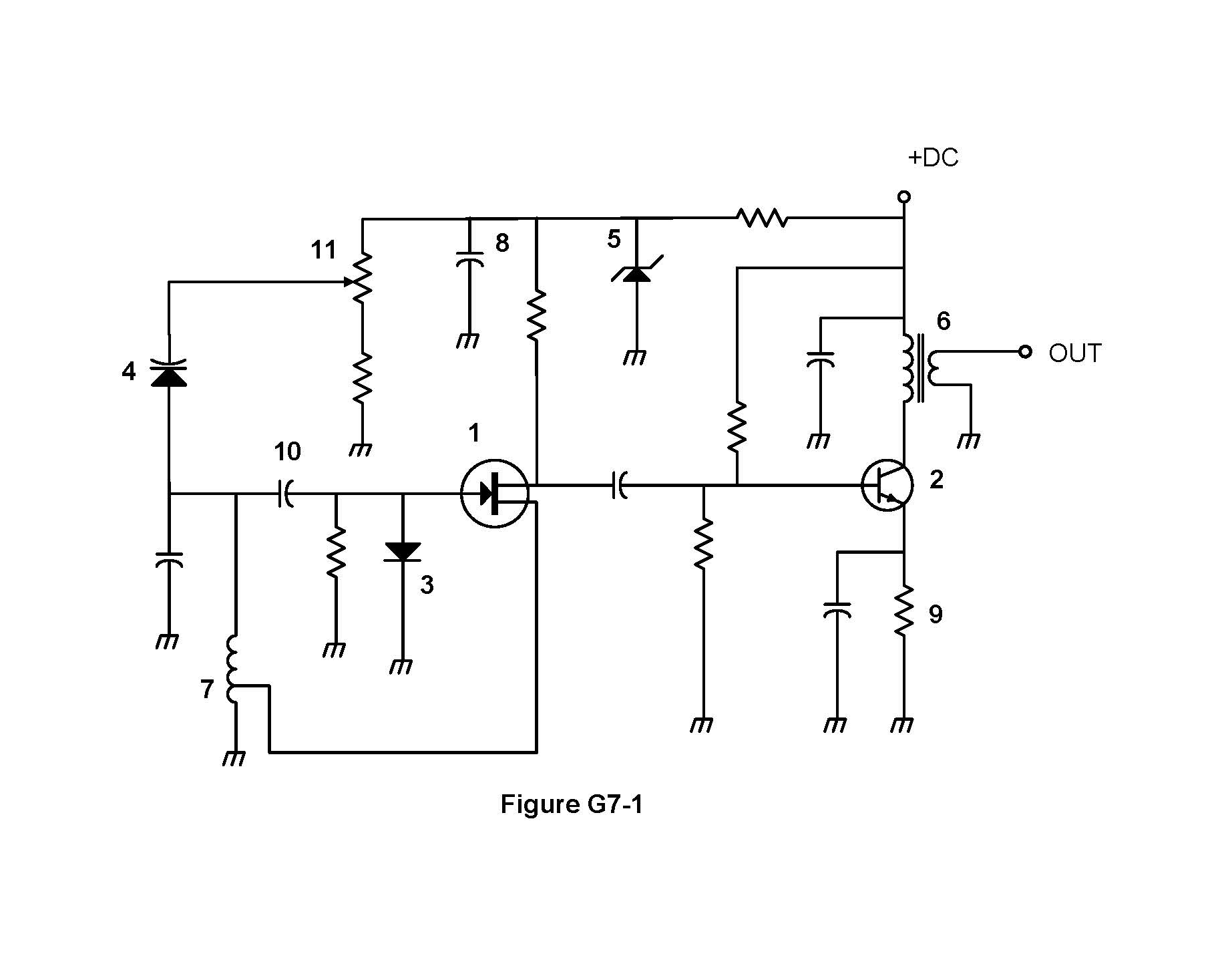 